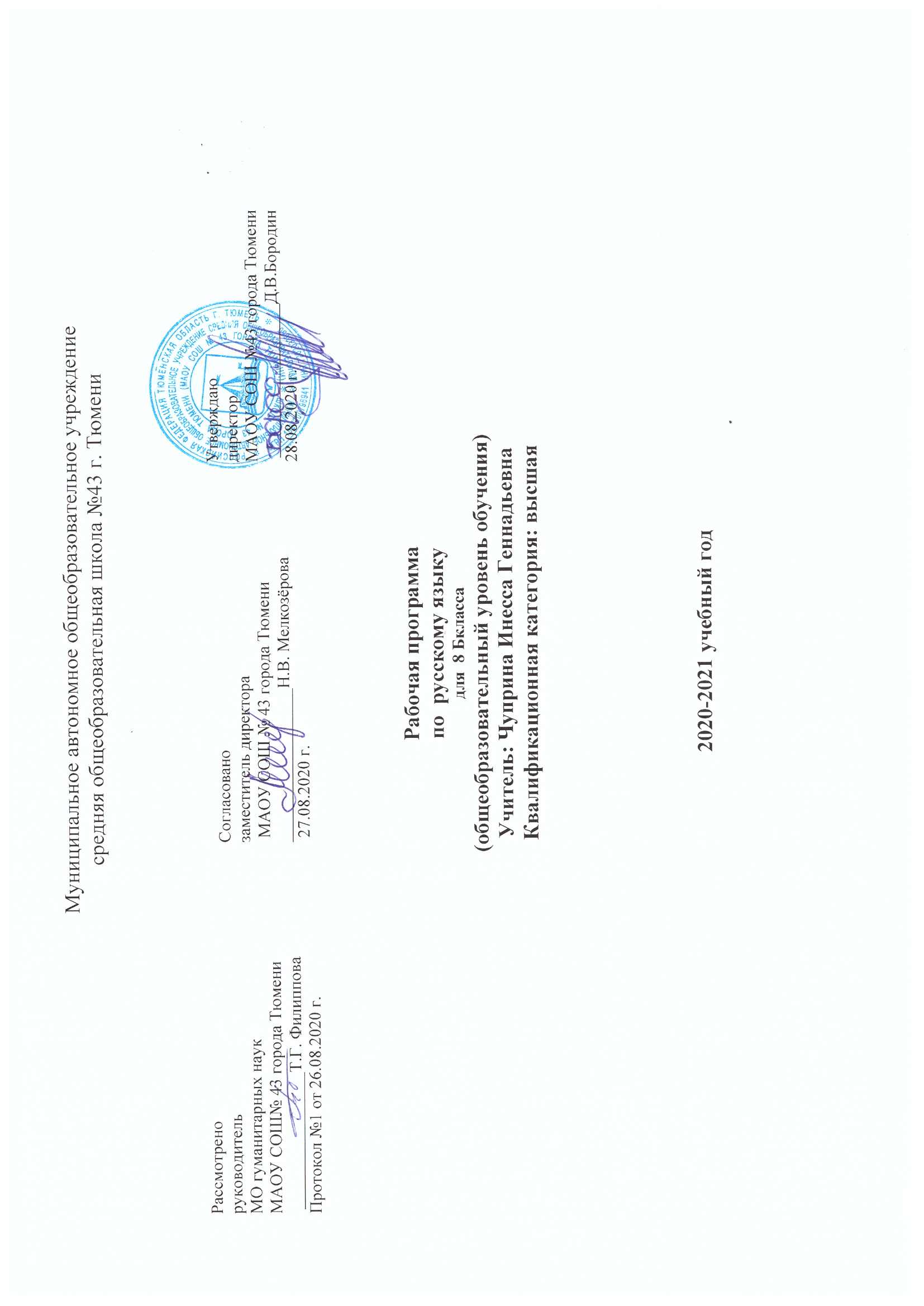 Место учебного предмета в учебном планепо русскому языкуКласс: 8Количество часовВсего- 102 часа; в неделю - 3 часа.Плановых контрольных уроков- 27, по развитию речи- 12, тестов -5 , региональный компонент 9ч.   2. Пояснительная записка Рабочая программа по предмету «Русский язык» для 8 класса составлена на основе федерального закона от 29.12.2012г № 273 – ФЗ «Об образовании в Российской Федерации» в соответствии с требованиями Федерального государственного образовательного стандарта основного общего образования ,  приказа Минобразования России от 05.03.2004 N 1089 (ред. от 31.01.2012) "Об утверждении федерального компонента государственных образовательных стандартов начального общего, основного общего и среднего (полного) общего образования ," с учётом примерной основной образовательной программы, согласно учебному плану МАОУ СОШ № 43 города Тюмени на 2016 – 2017 учебный год, с использованием методического комплекса: 1. Примерная основная образовательная программа основного общего образования по русскому языку «Русский язык. 5-9 класс. ФГОС, М.: Просвещение, 2008 г. под редакцией М.Т.Баранова, Т.А.Ладыженской, Н.М.Шанского» 2.Авторская программа по русскому языку «Русский язык. 8 класс. Рабочая программа к учебнику Т.А.Ладыженской, М.Т.Баранова, Л.А.Тростенцовой и др., ФГОС , М.:Просвещение, 2013 г.»  3.Учебник для 8 класса общеобразовательных учреждений (Л. А. Тростенцова, Т. А. Ладыженская, А. Д. Дейкина, О. М. Александрова; науч. ред. Н.М. Шанский. изд.- М.:_ Просвещение, 2014г)    Изучение русского языка в основной школе направлено на достижение следующих целей:воспитание гражданственности и патриотизма, сознательного отношения к языку как явлению культуры, основному средству общения и получения знаний в разных сферах человеческой деятельности; воспитание интереса и любви к русскому языку;совершенствование речемыслительной деятельности, коммуникативных умений и навыков, обеспечивающих свободное владение русским литературным языком в разных сферах и ситуациях его использования; обогащение словарного запаса и грамматического строя речи учащихся; развитие готовности и способности к речевому взаимодействию и взаимопониманию, потребности к речевому самосовершенствованию;освоение знаний о русском языке, его устройстве; об особенностях функционирования русского языка в различных сферах и ситуациях общения; о стилистических ресурсах русского языка; об основных нормах русского литературного языка; об особенностях русского речевого этикета; обогащение словарного запаса и расширение круга используемых грамматических средств;формирование умений опознавать, анализировать, сопоставлять, классифицировать языковые факты, оценивать их с точки зрения нормативности, соответствия ситуации, сфере общения; умений работать с текстом, осуществлять информационный поиск, извлекать и преобразовывать необходимую информацию.развитие речевой и мыслительной деятельности; коммуникативных умений и навыков, обеспечивающих свободное владение русским литературным языком в разных сферах и ситуациях общения; готовности и способности к речевому взаимодействию и взаимопониманию; потребности в речевом самосовершенствовании;применение полученных знаний и умений в собственной речевой практике.        Реализация указанных целей достигается в процессе формирования и развития следующих предметных компетенций: коммуникативной, языковой и лингвистической (языковедческой), культуроведческой.коммуникативная компетенцияСферы и ситуации речевого общения. Компоненты речевой ситуации. Эффективность речи, оценка ее коммуникативных качеств. Совершенствование всех видов речевой деятельности: аудирование (слушание), чтение, говорение, письмо. Развитие навыков монологической и диалогической речи в различных сферах общения. Использование разных видов чтения в зависимости от коммуникативной установки и характера текста. Информационная переработка текста. Совершенствование умений и навыков создания текстов разных функционально-смысловых типов, стилей и жанров. Учебно-научный, деловой, публицистический стили, разговорная речь, язык художественной литературы, их особенности. Культура учебно-научного и делового общения (устная и письменная формы). Написание доклада, реферата, тезисов, рецензии. Составление деловых документов различных жанров (расписка, доверенность, резюме). Культура публичной речи. Культура разговорной речи.        языковая и лингвистическая
      (языковедческая) компетенцииЯзык как знаковая система и общественное явление. Языки естественные и искусственные. Основные функции языка. Наука о языке. Место лингвистики в кругу научных дисциплин. Русский язык в современном мире. Формы существования русского национального языка (просторечие, народные говоры, профессиональные языки, арго). Литературный язык и его нормы, их применение в речевой практике. Совершенствование орфографических и пунктуационных умений и навыков. Взаимосвязь различных единиц и уровней языка. Синонимия в системе русского языка. Словари русского языка и лингвистические справочники; их использование. Литературный язык и язык художественной литературы. Лингвистический анализ текстов различных функциональных разновидностей языка.культуроведческая компетенцияВзаимосвязь языка и культуры. Отражение в русском языке материальной и духовной культуры русского и других народов. Взаимообогащение языков как результат взаимодействия национальных культур. Соблюдение норм речевого этикета в различных сферах общения.      С целью подготовки учащихся к ГИА продумана система практических и  контрольных работ, включающих задания части А и В, комплексный анализ текста, работу со средствами художественной выразительности, различные виды лингвистического анализа.          Курс также включает региональный компонент, позволяющий анализировать окружающую языковую среду с точки зрения разграничения в ней нормативного литературного языка и диалектной речи, формирующий умение отличать диалектные единицы фонетического, лексического, словообразовательного, морфологического, синтаксического уровней от литературных, находить в собственной речи и речи других учащихся акцентологические, орфоэпические, словообразовательные, грамматические, лексические ошибки, вызванные влиянием кубанских говоров, и исправлять их.Распределение часов         3. Общая характеристика курсаЯзык – по своей специфике и социальной значимости – явление уникальное: он является средством общения и формой передачи информации, средством хранения и усвоения знаний, частью духовной культуры русского народа, средством приобщения к богатствам русской культуры и литературы.Русский язык – государственный язык Российской Федерации, средство межнационального общения и консолидации народов России.Владение родным языком, умение общаться, добиваться успеха в процессе коммуникации являются теми характеристиками личности, которые во многом определяют достижения человека практически во всех областях жизни, способствуют его социальной адаптации к изменяющимся условиям современного мира.В системе школьного образования учебный предмет «Русский язык» занимает особое место: является не только объектом изучения, но и средством обучения. Как средство познания действительности русский язык обеспечивает развитие интеллектуальных и творческих способностей ребенка, развивает его абстрактное мышление, память и воображение, формирует навыки самостоятельной учебной деятельности, самообразования и самореализации личности. Будучи формой хранения и усвоения различных знаний, русский язык неразрывно связан со всеми школьными предметами и влияет на качество усвоения всех других школьных предметов, а в перспективе способствует овладению будущей профессией.Содержание обучения русскому языку отобрано и структурировано на основе компетентностного подхода. В соответствии с этим в VIII классе формируются и развиваются коммуникативная, языковая, лингвистическая (языковедческая) и культуроведческая компетенции.Коммуникативная компетенция – овладение всеми видами речевой деятельности и основами культуры устной и письменной речи, базовыми умениями и навыками использования языка в жизненно важных для данного возраста сферах и ситуациях общения.Языковая и лингвистическая (языковедческая) компетенции – освоение необходимых знаний о языке как знаковой системе и общественном явлении, его устройстве, развитии и функционировании; овладение основными нормами русского литературного языка; обогащение словарного запаса и грамматического строя речи учащихся; формирование способности к анализу и оценке языковых явлений и фактов, необходимых знаний о лингвистике как науке и ученых-русистах; умение пользоваться различными лингвистическими словарями.Культуроведческая компетенция – осознание языка как формы выражения национальной культуры, взаимосвязи языка и истории народа, национально-культурной специфики русского языка, владение нормами русского речевого этикета, культурой межнационального общения.Курс русского языка для 8 класса  направлен на совершенствование речевой деятельности учащихся на основе овладения знаниями об устройстве русского языка и особенностях его употребления в разных условиях общения, на базе усвоения основных норм русского литературного языка, речевого этикета. Учитывая то, что сегодня обучение русскому языку происходит в сложных условиях, когда снижается общая культура населения, расшатываются нормы литературного языка, в программе усилен аспект культуры речи. Содержание обучения ориентировано на развитие личности ученика, воспитание культурного человека, владеющего нормами литературного языка, способного свободно выражать свои мысли и чувства в устной и письменной форме, соблюдать этические нормы общения. Рабочая  программа предусматривает формирование таких жизненно важных умений, как различные виды чтения, информационная переработка текстов, поиск информации в различных источниках, а также способность передавать ее в соответствии с условиями общения.       4. Место предмета «русский язык» в базисном учебном плане МАОУ СОШ № 43 г. Тюмени.Федеральный базисный учебный план для образовательных учреждений Российской Федерации предусматривает обязательное изучение русского (родного) языка в VIII классе – 102 часа (34 недели, 3 часа в неделю).Настоящая рабочая программа составлена на основе Программы по русскому языку Баранова М.Т., Ладыженской Т.А., Шанского Н.М., рекомендованной Министерством образования и науки РФ, содержание которой согласовано с содержанием Примерной программы по русскому языку для основной школы. Имеются некоторые отличия. Содержание и формы работ по развитию речи в целом сохранены, но порядок их расположения в рабочей программе соответствует расположению в учебнике русского языка Л.А.Тростенцовой, что способствует оптимизации процесса обучения. Распределение часов по разделам соответствует Программе по русскому языку к учебникам для 5-9 классов.Для реализации программы используется УМК М.Т. Баранова,    Т.А. Ладыженской.          Учебник: Л.А.Тростенцова, Т.А. Ладыженская «Русский язык 8 кл».- М., «Просвещение», 2013г		                                                                               5. Требования к уровню подготовки учащихсяЛичностные результаты: 1) понимание русского языка как одной из основных национально-культурных ценностей русского народа; определяющей роли родного языка в развитии интеллектуальных. творческих способностей и моральных качеств личности; его значения в процессе получения школьного Образования; 2) осознание эстетической ценности русского языка; уважительное отношение к родному языку, гордость за него; потребность сохранить чистоту русского языка как явления национальной культуры; стремление к речевому самосовершенствованию; 3) достаточный объем словарного запаса и усвоенных грамматических средств для свободного выражения мыслей и чувств в процессе речевого общения: способность к самооценке на основе наблюдения за собственной речью. Метапредметные результаты: 1) владение всеми видами речевой деятельности: адекватное понимание информации устного и письменного сообщения; владение разными видами чтения; адекватное восприятие на слух текстов разных стилей и жанров; способность извлекать информацию из разных источников, включая средства массовой информации, компакт-диски учебного назначения, ресурсы Интернета; умение свободно пользоваться словарями различных типов, справочной литературой; овладение приемами отбора и систематизации материала на определенную тему; умение вести самостоятельный поиск информации, ее анализ и отбор; умение сопоставлять и сравнивать речевые высказывания с точки зрения их содержания, стилистических особенностей и использованных языковых средств; способность определять цели предстоящей учебной деятельности (индивидуальной и коллективной), последовательность действий, а также оценивать достигнутые результаты и адекватно формулировать их в устной и письменной форме; умение воспроизводить прослушанный или прочитанный текст с разной степенью свернутости; умение создавать устные и письменные тексты разных типов, стилей речи и жанров с учетом замысла, адресата и ситуации общения; способность свободно, правильно излагать свои мысли в устной и письменной форме; владение разными видами монолога и диалога; соблюдение в практике речевого общения основных орфоэпических, лексических, грамматических, стилистических норм современного русского литературного языка; соблюдение основных правил орфографии и пунктуации в процессе письменного общения; способность участвовать в речевом общении, соблюдая нормы речевого этикета; способность оценивать свою речь с точки зрения ее содержания, языкового оформления; умение находить грамматические и речевые ошибки, недочеты, исправлять их; умение совершенствовать и редактировать собственные тексты; умение выступать перед аудиторией сверстников с небольшими сообщениями, докладами; 2) применение приобретенных знаний, умений и навыков в повседневной жизни; способность использовать родной язык как средство получения знаний по другим учебным предметам, применять полученные знания, умения и навыки анализа языковых явлений на межпредметном уровне (на уроках иностранного языка, литературы и др.); 3) коммуникативно-целесообразное взаимодействие с окружающими людьми в процессе речевого общения, совместного выполнения какой-либо задачи, участия в спорах, обсуждениях; овладение национально-культурными нормами речевого поведения в различных ситуациях формального и неформального межличностного и межкультурного общения. Предметные результаты: 1) представление об основных функциях языка, о роли русского языка как национального языка русского народа, как государственного языка Российской Федерации и языка межнационального общения, о связи языка и культуры народа, о роли родного языка в жизни человека и общества; 2) понимание места родного языка в системе гуманитарных наук и его роли в образовании в целом; 3) усвоение основ научных знаний о родном языке; понимание взаимосвязи его уровней и единиц; 4) освоение базовых понятий лингвистики: лингвистика и ее основные разделы; язык и речь, речевое общение, речь устная и письменная; монолог, диалог и их виды; ситуация речевого общения; разговорная речь, научный, публицистический, официально-деловой стили, язык художественной литературы; жанры научного, публицистического, официально-делового стилей и разговорной речи; функционально-смысловые типы речи (повествование, описание, рассуждение); текст, типы текста; основные единицы языка, их признаки и особенности употребления в речи; 5) овладение основными стилистическими ресурсами лексики и фразеологии русского языка, основными нормами русского литературного языка (орфоэпическими, лексическими, грамматическими, орфографическими, пунктуационными), нормами речевого этикета; использование их в своей речевой практике при создании устных и письменных высказываний; 6) распознавание и анализ основных единиц языка, грамматических категорий языка, уместное употребление языковых единиц адекватно ситуации речевого общения; 7) проведение различных видов анализа слова (фонетического, морфемного, словообразовательного, лексического, морфологического), синтаксического анализа словосочетания и предложения, многоаспектного анализа с точки зрения его основных признаков и структуры, принадлежности к определенным функциональным разновидностям языка, особенностей языкового оформления, использования выразительных средств языка; 8) понимание коммуникативно-эстетических возможностей лексической и грамматической синонимии и использование их в собственной речевой практике; 9) осознание эстетической функции родного языка, способность оценивать эстетическую сторону речевого высказывания при анализе текстов художественной литературы. 6.  Содержание курсаФункции русского языка в современном мире (1 ч) Повторение пройденного в 5 - 7 классах (8 ч) Синтаксис. Пунктуация. Культура речи Словосочетание (2 ч)Повторение пройденного о словосочетании в V  классе. Связь слов в словосочетании: согласование, управление, примыкание. Виды словосочетаний по морфологическим свойствам главного слова (глагольные, именные, наречные).Умение правильно употреблять форму зависимого слова при согласовании и управлении. Умение использовать в речи синонимические по значению словосочетания.Простое предложение (3 ч.)Повторение пройденного о предложении. Грамматическая (предикативная) основа предложения.Особенности связи подлежащего и сказуемого. Порядок слов в предложении. Интонация простого предложения. Логическое ударение.Умение выделять с помощью логического ударения и порядка слов наиболее важное слово в  предложении, выразительно читать предложения.Р/р:  описание памятника культуры.Простые двусоставные предложенияГлавные члены предложения (7 ч)Повторение пройденного материала о подлежащем. Способы выражения подлежащего. Повторение изученного о сказуемом. Составное глагольное сказуемое. Составное именное сказуемое. Тире между подлежащим и сказуемым. 
Синтаксические синонимы главных членов предложения, их текстообразующая роль. Умение интонационно правильно произносить предложения с отсутствующей связкой; согласовывать глагол-сказуемое с подлежащим, выраженным словосочетанием. 
Умение пользоваться в речи синонимическими вариантами выражения подлежащего и сказуемого. Второстепенные члены предложения (8 ч.) Повторение изученного материала о второстепенных членах предложения. Прямое и косвенное дополнение (ознакомление). Несогласованное определение. Приложение как разновидность определения; знаки препинания при приложении. Виды обстоятельств по значению (времени, места, причины, цели, образа действия, условия, уступительное). 
Сравнительный оборот; знаки препинания при нем.  Умение использовать в речи согласованные и несогласованные определения как синонимы. Р/р Характеристика человека. Простые односоставные предложения ( 11ч) 
I. Группы односоставных предложений. Односоставные предложения с главным членом сказуемым (определенно-личные, неопределенно-личные, безличные) и подлежащим (назывные). 
Синонимия односоставных и двусоставных предложений, их текстообразующая роль. 
II. Умение пользоваться двусоставными и односоставными предложениями как синтаксическими синонимами. 
Умение пользоваться в описании назывными предложениями для обозначения времени и места. 
III. Р/р  Рассуждение.Простое осложненное предложение (1 ч)Однородные члены предложения (13 ч)I. Повторение изученного об однородных членах предложения. Однородные члены предложения, связанные союзами (соединительными, противительными, разделительными) и интонацией. Однородные и неоднородные определения. Ряды однородных членов предложения. Разделительные знаки препинания между однородными членами. Обобщающие слова при однородных членах. Двоеточие и тире при обобщающих словах в предложениях. 
Вариативность постановки знаков препинания. 
II. Умение интонационно правильно произносить предложения с обобщающими словами при однородных членах. 
III. Р/р Изложение Обособленные члены предложения (19ч)I. Понятие об обособлении. Обособленные определения и обособленные приложения. Обособленные обстоятельства. Уточнение как вид обособленного члена предложения. Выделительные знаки препинания при обособленных второстепенных и уточняющих членах предложения. 
Синтаксические синонимы обособленных членов предложения, их текстообразующая роль. 
II. Умение интонационно правильно произносить предложения с обособленными и уточняющими членами. Умение использовать предложения с обособленными членами и их синтаксические синонимы. 
III. Р/Р Сочинение на дискуссионную тему.Слова, грамматически не связанные с членами предложения. Обращение. (12 ч )I. Повторение изученного материала об обращении. 
Распространенное обращение. Выделительные знаки препинания при обращениях. Вводные слова. Вводные предложения. Вставные конструкции. Междометия в предложении. Выделительные знаки препинания при вводных словах и предложениях, при междометиях. Одиночные и парные знаки препинания. 
Текстообразующая роль обращений, вводных слов и междометий. 
II. Умение интонационно правильно произносить предложения с обращениями, вводными словами и вводными предложениями, междометиями. Умение пользоваться в речи синонимическими вводными словами; употреблять вводные слова как средство связи предложений и частей текста. 
III.Р/р Составление делового письма, публицистическое выступление. Чужая речь  (7 ч) 
I. Повторение изученного материала о прямой речи и диалоге. Способы передачи чужой речи. 
Слова автора внутри прямой речи. Разделительные и выделительные знаки препинания в предложениях с прямой речью. Косвенная речь. Цитата. Знаки препинания при цитировании. 
Синтаксические синонимы предложений с прямой речью, их текстообразующая роль. 
II. Умение выделять в произношении слова автора. Умение заменять прямую речь косвенной. 
III. Р/р РассказПовторение и систематизация пройденного в 8 классе (8 ч )  I. Р/р Изложение  7. Учебно – тематический планКонтроль за уровнем обучения учащихся  8  класса  осуществляется по трём направлениям:1)учитываются умения производить разбор звуков речи, слова, предложения, текста, используя лингвистические знания;2)учитываются речевые умения учащегося, практическое владение нормами литературного произношения, словообразования, сочетаемости слов, конструирование предложений и текста владение  изобразительно – выразительными средствами языка;3) учитывается способность учащегося выразить себя, свои знания, свое отношение к действительности в устной и письменной форме.Формы контроля:  виды разбора, устные сообщения, зачеты, письменные работы, тестирование, сочинения разнообразных жанров. 8.  Учебно-методическое обеспечениеПечатные пособия. Программа «Русский язык. 5-9 классы» под редакцией М.Т. Баранова, Т.А. Ладыженской, Н. М. Шанского, М: «Просвещение»,2012 г.Русский язык: Учебник для 8 класса общеобразовательных учреждений / Л.А. Тростенцова , Т.А. Ладыженская , А.Д. Дейкина О.М. Александрова  . – М: «Просвещение», 2014 г.  Таблицы и раздаточный материал по русскому языку для 8 класса.Словари и энциклопедии по русскому языкуЛитература для учащихсяТростенцова А. А. Русский язык 8 кл. / А. А. Тростенцова. - М.: Просвещение, 2013Рабочая тетрадь: Тесты по русскому языку: 8 кл. - Саратов: Лицей, 2011.Ахременкова Л. А. К пятерке шаг за шагом, или 50 занятий с репетитором: Русс язык: 8 класс / Л. А. Ахременкова. - М.: Просвещение, 2010.Лидман-Орлова Г. К. Учимся писать изложения  / Г. К.  Лидман-Орлова. - М.: Дрофа, 2006.Селезнева Л. Б. Русский язык. Орфография и пунктуация. Обобщающие алгоритм и упражнения / Л. Б. Селезнева. - М.: Просвещение, 2013.Шаповалова Т. Е. Русский язык: Сложное предложение. Тематическая тетрадь / Т. Е. Шаповалова. - М.: Дрофа, 2010.Войлова К. А. Русский язык. Культура речи / К. А. Войлова. - М.: Дрофа, 2011.Дейкина А. Д. Русский язык: Раздаточные материалы: 8 класс / А. Д. Дейкина. М.: Дрофа, 2012.Малюшкин А. Б. Комплексный анализ текста: Рабочая тетрадь: 8 класс А. Б. Малюшкин. - М.: ТЦ «Сфера», 2012. Пахнова Т. М.  Русский  язык:  Комплексная  работа  с текстом:  Рабочая  тетрадь: 8 класс / Т. М. Пахнова. - М.: Экзамен, 2014Литература     для учителяТростенцова Л. А.   Обучение   русскому  языку   в   8   классе / Л. А. Тростенцова.   - М.: Просвещение, 2014.Костяева Т. А. Тесты, проверочные и контрольные работы по русскому языку: 8 кл.: Пособие для учителя / Т. А. Костяева. - М.: Просвещение, 2010.Львова С. И. Сборник диктантов с языковым анализом текста. 8-9 кл.: Пособие для учителя / С. И. Львова. - М.: Мнемозина, 2013.Текучева И. В.   Русский   язык:   Контрольные   и   проверочные   работы:   8   кл. / И. В. Текучева. - М.: Астрель, 2002.Пучкова Л. И. Готовимся к единому государственному экзамену по русскому языку: Грамматика. Речь / Л. И. Пучкова, Ю. М. Гостева. - М.: Просвещение, 2004. 9. Планируемые результатыВ результате изучения русского языка ученики должны знать:• роль русского языка как национального языка русского народа, государственного языка Российской Федерации и средства межнационального общения;• смысл понятий: речь устная и письменная; монолог, диалог; сфера и ситуация речевого общения;• основные признаки разговорной речи, научного, публицистического, официально-делового стилей, языка художественной литературы;• особенности основных жанров научного, публицистического, официально-делового стилей и разговорной речи;• признаки текста и его функционально-смысловых типов (повествования, описания, рассуждения);• основные единицы языка, их признаки;• основные нормы русского литературного языка (орфоэпические, лексические, грамматические, орфографические, пунктуационные); нормы речевого этикета;уметь:• различать разговорную речь, научный, публицистический, официально-деловой стили, язык художественной литературы;• определять тему, основную мысль текста, функционально-смысловой тип и стиль речи; анализировать структуру и языковые особенности текста;• опознавать языковые единицы, проводить различные виды их анализа;• объяснять с помощью словаря значение слов с национально-культурным компонентом;аудирование и чтение• адекватно понимать информацию письменного и устного сообщения (цель, тему основную и дополнительную, явную и скрытую информацию);• читать тексты разных стилей и жанров; владеть разными видами чтения (изучающее, ознакомительное, просмотровое);• извлекать информацию из различных источников, включая средства массовой информации; свободно пользоваться лингвистическими словарями, справочной литературой;говорение и письмо • воспроизводить текст с заданной степенью свернутости (план, пересказ, изложение, конспект);• создавать тексты различных стилей и жанров (отзыв, аннотация, реферат, выступление, письмо, расписка, заявление);• осуществлять выбор и организацию языковых средств в соответствии с темой, целями, сферой и ситуацией общения;• владеть различными видами монолога (повествование, описание, рассуждение) и диалога (побуждение к действию, обмен мнениями, установление и регулирование межличностных отношений);• свободно и правильно излагать свои мысли в устной и письменной форме, соблюдать нормы построения текста (логичность, последовательность, связность, соответствие теме и др.); адекватно выражать свое отношение к фактам и явлениям окружающей действительности, к прочитанному, услышанному, увиденному;• соблюдать в практике речевого общения основные произносительные, лексические, грамматические нормы современного русского литературного языка;• соблюдать в практике письма основные правила орфографии и пунктуации;• соблюдать нормы русского речевого этикета; уместно использовать паралингвистические (внеязыковые) средства общения;• осуществлять речевой самоконтроль; оценивать свою речь с точки зрения ее правильности, находить грамматические и речевые ошибки, недочеты, исправлять их; совершенствовать и редактировать собственные тексты;владеть компетенциями: коммуникативной, языковедческой, культуроведческой;использовать приобретенные знания и умения в практической деятельности и повседневной жизни:• для осознания роли родного языка в развитии интеллектуальных и творческих способностей личности; значения родного языка в жизни человека и общества;• развития речевой культуры, бережного и сознательного отношения к родному языку, сохранения чистоты русского языка как явления культуры;• удовлетворения коммуникативных потребностей в учебных, бытовых социально-культурных ситуациях общения;• увеличения словарного запаса; расширения круга используемых грамматических средств; развития способности к самооценке на основе наблюдения за собственной речью;• использования родного языка как средства получения знаний по другим учебным предметам и продолжения образования. Для информационно-компьютерной поддержки учебного процесса предполагается использование следующих программно-педагогических средств, реализуемых с помощью компьютера: – электронный репетитор “Русский язык” (система обучающих тестов);– репетитор по русскому языку (Кирилла и Мефодия);– репетитор “Русский язык” (весь школьный курс);– программа “Домашний репетитор”;10. Календарно-тематическое планирование11. Нормы оценки знаний, умений и навыков учащихся по русскому языку          Оценка устных ответов учащихся          Развернутый ответ ученика должен представлять собой связное, логически последовательное сообщение на определенную тему, показывать его умение применять определения, правила в конкретных случаях.При оценке ответа ученика надо руководствоваться следующими критериями: 1) полнота и правильность ответа; 2) степень осознанности, понимания изученного; 3) языковое оформление ответа.Оценка «5» ставится, если ученик: 1) полно излагает изученный материал, дает правильное определение языковых понятий; 2) обнаруживает понимание материала, может обосновать свои суждения, применить знания на практике, привести необходимые примеры не только по учебнику, но и самостоятельно составленные; 3) излагает материал последовательно и правильно с точки зрения норм литературного языка.Оценка «4» ставится, если ученик дает ответ, удовлетворяющий тем же требованиям, что и для оценки «5», но допускает 1-2 ошибки, которые сам же исправляет, и 1-2 недочета в последовательности и языковом оформлении излагаемого.Оценка «3» ставится, если ученик обнаруживает знание и понимание основных положений данной темы, но: 1) излагает материал неполно и допускает неточности в определении понятий или формулировке правил; 2) не умеет достаточно глубоко и доказательно обосновать свои суждения и привести свои примеры; 3) излагает материал непоследовательно и допускает ошибки в языковом оформлении излагаемого.Оценка «2» ставится, если ученик обнаруживает незнание большей части соответствующего раздела изучаемого материала, допускает ошибки в формулировке определений и правил, искажающие их смысл, беспорядочно и неуверенно излагает материал. Оценка «2» отмечает такие недостатки в подготовке ученика, которые являются серьезным препятствием к успешному овладению последующим материалом.Оценка «1» ставится, если ученик обнаруживает полное незнание или непонимание материала.Оценка («5»,»4»,»3») может ставиться не только за единовременный ответ (когда на проверку подготовки ученика отводится определенное время), но и за рассредоточенный во времени, то есть за сумму ответов, данных учеником на протяжении урока ( выводится поурочный балл), при условии, если в процессе урока не только заслушивались ответы учащегося, но и осуществлялась проверка его умения применять знания на практике. Оценка диктантовОбъем диктанта для 8 класса – 120-150 слов. (При подсчете слов учитываются как самостоятельные, так и служебные слова.)Контрольный словарный диктант проверяет усвоение слов с непроверяемыми и труднопроверяемыми орфограммами. Он может состоять для 8 класса из 30-35 слов.Диктант, имеющий целью проверку подготовки учащихся по определенной теме, должен включать основные орфограммы или пунктограммы этой темы, а также обеспечивать выявление прочности ранее приобретенных навыков. Итоговые диктанты, проводимые в конце четверти и года, проверяют подготовку учащихся, как правило, по всем изученным темам.Для контрольных диктантов следует подбирать такие тексты, в которых изучаемые в данной теме орфограммы и пунктограммы были бы представлены не менее 2-3 случаями. Из  изученных ранее орфограмм и пунктограмм включаются основные: они должны быть представлены 1-3 случаями. В целом количество проверяемых орфограмм не должно превышать в 8 классе -24 различных орфограмм и 10 пунктограмм.В текст контрольных диктантов могут включаться только те вновь изученные орфограммы, которые в достаточной мере закреплялись (не менее чем на 2-3 предыдущих уроках).При оценке диктанта исправляются, но не учитываются орфографические и пунктуационные ошибки:1) В переносе слов;2) На правила, которые не включены в школьную программу;3) На еще не изученные правила;4) В словах с непроверяемыми написаниями, над которыми не проводилась специальная работа;5) В передаче авторской пунктуации.Исправляются, но не учитываются описки, неправильные написания, искажающие звуковой облик слова, например: «рапотает» (вместо работает), «дулпо» (вместо дупло), «мемля» (вместо земля).При подсчете ошибок две негрубые считаются за одну. К негрубым относятся ошибки:1) В исключениях из правил;2) В написании большой буквы в составных собственных наименованиях;3) В случаях слитного и раздельного написания приставок в наречиях, образованных от существительных с предлогами, правописание которых не регулируется правилами;4) В случаях раздельного и слитного написания «не» с прилагательными и причастиями, выступающими в роли сказуемого;5) В написании ы и  и после приставок;6) В случаях трудного различия не и ни (Куда он только не обращался! Куда он ни обращался, никто не мог дать ему ответ. Никто иной не …; не кто иной как; ничто иное не…; не что иное как и др.);7) В собственных именах нерусского происхождения;8) В случаях, когда вместо одного знака препинания поставлен другой;9) В пропуске одного из сочетающихся знаков препинания или в нарушении их последовательности.Необходимо учитывать также повторяемость и однотипность ошибок. Если ошибка повторяется в одном и том же слове или в корне однокоренных слов, то она считается за одну ошибку.Однотипными считаются ошибки на одно правило, если условия выбора правильного написания заключены в грамматических (в армии, в роще; колют, борются) в фонетических (пирожок, сверчок) особенностях данного слова.Не считаются однотипными ошибками на такое правило, в котором для выяснения правильного написания одного слова требуется подобрать другое (опорное) слово или его форму (вода – воды, рот – ротик, грустный – грустить, резкий – резок).Первые три однотипные ошибки считаются за одну ошибку, каждая следующая подобная ошибка учитывается как самостоятельная.Примечание. Если в одном непроверяемом слове допущены 2 и более ошибок, то все они считаются за одну ошибку.При наличии в контрольном диктанте более 5 поправок (исправление неверного написания на верное) оценка снижается на 1 балл. Отличная оценка не выставляется при наличии 3-х и более исправлений.Диктант оценивается одной отметкой.Оценка «5» выставляется за безошибочную работу, а также при наличии в ней одной негрубой орфографической или одной негрубой пунктуационной ошибки.Оценка «4» выставляется при наличии в диктанте двух орфографических и двух пунктуационных ошибок, или 1 орфографической и 3-х пунктуационных ошибок или 4-х пунктуационных ошибок при отсутствии орфографических ошибок. Оценка «4» может выставляться при 3-х орфографических ошибках, если среди них есть однотипные.Оценка «3» выставляется за диктант, в котором допущены 4 орфографические и 4 пунктуационные ошибки или 3 орфографические и 5 пунктуационных ошибок или 7 пунктуационных ошибок при отсутствии орфографических ошибок. В 4 классе допускается выставление оценки «3» за диктант при 5 орфографических и 4-х пунктуационных ошибках. Оценка «3» может быть поставлена также при наличии 6 орфографических и 6 пунктуационных ошибок, если среди тех и других имеются однотипные и негрубые ошибки.Оценка «2» выставляется за диктант, в котором допущено до 7 орфографических и 7 пунктуационных ошибок, или 6 орфографических и 8 пунктуационных ошибок, или 5 орфографических и 9 пунктуационных ошибок, или 8 орфографических и 6 пунктуационных ошибок. При большем количестве ошибок диктант оценивается баллом «1».При некоторой вариативности количества ошибок, учитываемых при выставлении оценки за диктант, следует принимать во внимание предел, превышение которого не позволяет выставлять данную оценку. Таким пределом является для оценки «4» 2 орфографические ошибки, для оценки «3» - 4 орфографические ошибки (для 5 класса – 5 орфографических ошибок), для оценки «2» - 7 орфографических ошибок.В комплексной контрольной работе, состоящей из диктанта и дополнительного  (фонетического, лексического, орфографического, грамматического) задания, выставляются 2 оценки за каждый вид работы.При оценке выполнения дополнительных заданий рекомендуется руководствоваться следующим:Оценка «5» ставится, если ученик выполнил все задания верно.Оценка «4» ставится, если ученик выполнил правильно не менее ¾ задания.Оценка «3» ставится за работу, в которой правильно выполнено не менее половины заданий.Оценка «2» ставится за работу, в которой не выполнено более половины заданий.Примечание. Орфографические и пунктуационные ошибки, допущенные при выполнении дополнительных заданий, учитываются при выведении оценки за диктант.При оценке контрольного словарного диктанта рекомендуется руководствоваться следующим:Оценка «5» ставится за диктант, в котором нет ошибок.Оценка «4» ставится за диктант, в котором ученик допустил 1-2 ошибки.Оценка «3» ставится за диктант, в котором допущено 3-4 ошибки.Оценка «2» ставится за диктант, в котором допущено до 7 ошибок.                                  Оценка сочинений и изложенийСочинения и изложения – основные формы проверки умения правильно и последовательно излагать мысли, уровня речевой подготовки учащихся.Примерный объем текста для подробного изложенияв 8 классе – 250-350 слов.Рекомендуется примерный объем классных сочинений в 8 классе – 2,0 – 3,0 листа.С помощью сочинений и изложений проверяются: 1) умение раскрывать тему; 2) умение использовать языковые средства в соответствии со стилем, темой и задачей высказывания; 3) соблюдение языковых норм и правил правописания.Любое сочинение и изложение оценивается двумя отметками: первая ставится за содержание и речевое оформление, вторая – за грамотность, т.е. за соблюдение орфографических, пунктуационных и языковых норм. Обе оценки считаются оценками по русскому языку, за исключением случаев, когда проводится работа, проверяющая знания учащихся по литературе. В этом случае первая оценка (за содержание и речь) считается оценкой по литературе.Содержание сочинения и изложения оценивается по следующим критериям:соответствие работы ученика теме и основной мысли;полнота раскрытия темы;правильность фактического материала;последовательность изложения.При оценке речевого оформления сочинений и изложений учитывается:Разнообразие словаря и грамматического строя речи;Стилевое единство и выразительность речи;Число речевых недочетов.Грамотность оценивается по числу допущенных учеником ошибок – орфографических, пунктуационных и грамматических. Примечание1. При оценке сочинения необходимо учитывать 2. самостоятельность, оригинальность замысла ученического сочинения, уровень его композиционного и речевого оформления. Наличие оригинального замысла, его хорошая реализация позволяют повысить первую оценку за сочинение на один балл.3.  Первая оценка (за содержание и речь) не может быть положительной, если не раскрыта тема высказывания, хотя по остальным показателям оно написано удовлетворительно.Ошибки и недочеты в сочинениях и изложенияхСледует различать понятия «ошибка» и «недочет». Ошибка – это нарушение требований к правильности речи, нарушение норм литературного языка. Речевыми недочетами можно считать:- повторение одного и того же слова;- однообразие словарных конструкций;- неудачный порядок слов;- различного рода стилевые смешения.Ошибки в содержании сочинений и изложенийОшибки в содержании сочинения или изложения показывают, что ученик не овладел полностью умением составлять программу высказывания: недостаточно знаком с фактическим материалом по теме высказывания; не умеет отбирать сведения так, чтобы раскрыть заявленную тему; не владеет логикой изложения. Фактические ошибки:в изложении:неточности, искажения текста в обозначении времени, места событий, последовательности действий, причинно-следственных связей.В сочинении:искажение имевших место событий, неточное воспроизведение источников, имен собственных, мест событий, дат.Логические ошибки-нарушение последовательности в высказывании;-отсутствие связи между частями сочинения (изложения) и между предложениями;-неоправданное повторение высказанной ранее мысли;-раздробление одной микротемы другой микротемой;-несоразмерность частей высказывания или отсутствие необходимых частей;-перестановка частей текста (если она не обусловлена заданием к изложению);-неоправданная подмена лица, от которого ведется повествование. К примеру, повествование ведется сначала от первого, а потом от третьего лица.Речевые ошибки:-употребление слова в несвойственном ему значении-неразличение (смешение) паронимов или синонимов-нарушение лексической сочетаемости-употребление лишних слов-пропуск, недостаток нужного слова-стилистически неоправданное употребление ряда однокоренных словСтилистические ошибки представляют собой следующие нарушения, которые связаны с требованиями к выразительности речи:-неоправданное употребление в авторской речи диалектных и просторечных слов, -неуместное употребление эмоционально окрашенных слов и конструкций-смешение лексики разных исторических эпох-употребление штампов.Речевые ошибки в построении текста:-бедность и однообразие синтаксических конструкций-нарушение видовременной соотнесенности глагольных форм -стилистически неоправданное повторение слов-неудачное употребление местоимений для связи предложений или частей текста, приводящее к неясности, двусмысленности речи-неудачный порядок слов.Грамматические ошибкиГрамматические ошибки – это нарушение грамматических норм образования языковых единиц и их структуры.-словообразовательные, состоящие в неоправданном словосочинительстве или видоизменении слов нормативного языка -морфологические, связанные с ненормативным образованием форм слов и употреблением частей речи - ошибки в структуре словосочетаний, в согласовании и управлении, например: браконьерам, нарушающих закон; жажда к славе;-ошибки в структуре простого предложения:- нарушение связи между подлежащим и сказуемым - нарушение границы предложения- разрушение ряда однородных членов- ошибки в предложениях с причастными и деепричастными оборотами- местоименное дублирование одного из членов предложения, чаще подлежащего- пропуски необходимых слов- ошибки в структуре сложного предложения: смешение сочинительной и подчинительной связи, - отрыв придаточного от определяемого слова, например: Сыновья Тараса только что слезли с коней, которые учились в Киевской бурсе;-) - смешение прямой и косвенной речи;- разрушение фразеологического оборота без особой                                       Оценка обучающих работ        Обучающие работы (различные упражнения и диктанты неконтрольного характера) оцениваются более строго, чем контрольные работы.        При оценке обучающихся работ учитывается: 1) степень самостоятельности учащегося; 2) этап обучения; 3) объем работы; 4) четкость, аккуратность, каллиграфическая правильность письма.        Если возможные ошибки были предупреждены в ходе работы, оценки «5» и «4» ставятся только в том случае, когда ученик не допустил ошибок или допустил, но исправил ошибку. При этом выбор одной из оценок при одинаковом уровне грамотности и содержания определяется степенью аккуратности записи, подчеркиваний и других особенностей оформления, а также наличием или отсутствием описок. В работе, превышающей по количеству слов объем диктантов для данного класса, для оценки «4» допустимо и 2 исправления ошибок.         Первая и вторая работа как классная, так и домашняя при закреплении определенного умения или навыка проверяется, но по усмотрению учителя может не оцениваться.          Самостоятельные работы, выполненные без предшествовавшего анализа возможных ошибок, оцениваются по нормам для контрольных работ соответствующего или близкого вида.Оценка тестовПри проведении тестовых работ критерии оценок следующие:«5» - 90 – 100 %;«4» - 78 – 89 %;«3» - 60 – 77 %;«2»- менее 59 %.Выведение итоговых отметокЗа учебную четверть и учебный год ставится итоговая отметка. Она является единой и отражает в обобщенном виде все стороны подготовки ученика по русскому языку: усвоение теоретического материала, овладение  умениями, речевое развитие, уровень орфографической и пунктуационной грамотности.№ темы                   Разделы, темы№ темы                   Разделы, темыФункции русского языка в современном мире1чПовторение пройденного в 5-7 классах8ч Синтаксис. Пунктуация. Культура речи.5 чПростое предложение.3ч Двусоставные предложения. Главные члены предложения7 ч Второстепенные члены предложения8ч Простые односоставные предложения11ч Простое осложненное предложение1 чОднородные члены предложения13 чОбособленные члены предложения19 чСлова, грамматически не связанные с членами предложения. Обращение.12 ч.Чужая речь. 7 ч.Повторение и систематизация пройденного в 8 классе8 ч.ИТОГО            103 ч.Виды контроля Всего Тесты5Контрольные диктанты9Изложения7Сочинения5№ раздела№ урокаДата Дата Тема урокаКоличество часовТип урока, Вид контроля, ЕГЭ, ИКТПланируемые результатыПланируемые результатыПланируемые результатыДомашнее задание№ раздела№ урокапланфактТема урокаКоличество часовТип урока, Вид контроля, ЕГЭ, ИКТПланируемые результатыПланируемые результатыПланируемые результатыДомашнее заданиеВВЕДЕНИЕВВЕДЕНИЕВВЕДЕНИЕВВЕДЕНИЕВВЕДЕНИЕВВЕДЕНИЕВВЕДЕНИЕВВЕДЕНИЕВВЕДЕНИЕВВЕДЕНИЕ1.101.09Русский язык в современном мире1УНМ .Знакомство с учебником, его структурой, системой условных обозначений, приложениями; раскрытие ценности русского литературного языка и его места среди языков народов мира.Знать роль русского языка как национального языка русского народа, отражение в языке культуры и истории народа.Уметь объяснить с помощью словаря значение слов с национально-культурным компонентом.Знать роль русского языка как национального языка русского народа, отражение в языке культуры и истории народа.Уметь объяснить с помощью словаря значение слов с национально-культурным компонентом.Знать роль русского языка как национального языка русского народа, отражение в языке культуры и истории народа.Уметь объяснить с помощью словаря значение слов с национально-культурным компонентом.Упр.3, выучить 1-2 высказывания о русском языкеПОВТОРЕНИЕ ИЗУЧЕННОГО В 5-7 КЛАССАХПОВТОРЕНИЕ ИЗУЧЕННОГО В 5-7 КЛАССАХПОВТОРЕНИЕ ИЗУЧЕННОГО В 5-7 КЛАССАХПОВТОРЕНИЕ ИЗУЧЕННОГО В 5-7 КЛАССАХПОВТОРЕНИЕ ИЗУЧЕННОГО В 5-7 КЛАССАХПОВТОРЕНИЕ ИЗУЧЕННОГО В 5-7 КЛАССАХПОВТОРЕНИЕ ИЗУЧЕННОГО В 5-7 КЛАССАХПОВТОРЕНИЕ ИЗУЧЕННОГО В 5-7 КЛАССАХПОВТОРЕНИЕ ИЗУЧЕННОГО В 5-7 КЛАССАХПОВТОРЕНИЕ ИЗУЧЕННОГО В 5-7 КЛАССАХ2.205.09Повторение Пунктуация и орфография1УПЗ Овладение навыками правописания основных типов орфограмм, развитие умения находить их в различных текстах.Знать основные нормы русского литературного языка (грамматические и орфографические).Уметь опознавать языковые единицы, проводить различные виды их анализа.Знать основные нормы русского литературного языка (грамматические и орфографические).Уметь опознавать языковые единицы, проводить различные виды их анализа.Знать основные нормы русского литературного языка (грамматические и орфографические).Уметь опознавать языковые единицы, проводить различные виды их анализа.Упр.102.307.09Повторение. Знаки препинания в сложном предложении1Овладение навыками различия простого и сложного предложения, постановки знаков препинания в нихЗнать знаки препинания:знаки завершения, разделения, выделения Уметь находить  границу простых предложений в составе сложного.Упр.20, подготовка к диктанту2.4.08.09Повторение. Буквы Н-НН в суффиксах прилагательных, причастий и наречий1      Овладение навыками правописания прилагательных, причастий и наречий с Н-НН, развитие умения находить их в различных текстахЗнать правило правописание Н-НН в суффиксах прилагательных, причастий и наречий.Уметь применять правило на письме.Упр.232.5.12.09Повторение. Буквы н-нн в суффиксах прилагательных, причастий и наречий (продолжение темы)1ИАО А 7УПЗ       Овладение навыками правописания прилагательных, причастий и наречий с Н-НН, развитие умения находить их в различных текстахЗнать правило правописание Н-НН в суффиксах прилагательных, причастий и наречий.Уметь применять правило на письме.Словарный диктант 2.6.14.09Р/р  Изложение с грамматическим заданием  по упр. 26-271ИАОС1Р/р    Р,Р.       Совершенствовать навыки подробного изложения текста публицистического характера; редактировать собственный текст изложенияЗнать основные признаки публицистического стиля, признаки текста и его функционально-смысловых типов (повествование, описание, рассуждение); основные нормы русского литературного языка.Уметь различать стили речи; определять тему, основную мысль текста; анализировать структуру и языковые особенности текстаЗнать основные признаки публицистического стиля, признаки текста и его функционально-смысловых типов (повествование, описание, рассуждение); основные нормы русского литературного языка.Уметь различать стили речи; определять тему, основную мысль текста; анализировать структуру и языковые особенности текстаЗнать основные признаки публицистического стиля, признаки текста и его функционально-смысловых типов (повествование, описание, рассуждение); основные нормы русского литературного языка.Уметь различать стили речи; определять тему, основную мысль текста; анализировать структуру и языковые особенности текстаПовторить страдательные причастия2.7.15.09Р/р  Написание изложения1ИАОС1  Р/р          Совершенствовать навыки подробного изложения текста публицистического характера; редактировать собственный текст изложенияЗнать алгоритм работы  с изложением.Уметь писать изложение.Знать алгоритм работы  с изложением.Уметь писать изложение.Знать алгоритм работы  с изложением.Уметь писать изложение. Повторить отглагольные прилагательные2.8.19.09Слитное и раздельное написание НЕ с различными частями речи1ИАОИАОА6   УПЗ Систематизация материала о правописании не с различными частями речи; углубление сведений с помощью таблицЗнать основные нормы русского литературного языка (грамматические и орфографические).Уметь определять условия выбора нужной орфограммы; соблюдать в практике письма основные правила орфографии.Знать основные нормы русского литературного языка (грамматические и орфографические).Уметь определять условия выбора нужной орфограммы; соблюдать в практике письма основные правила орфографии.Знать основные нормы русского литературного языка (грамматические и орфографические).Уметь определять условия выбора нужной орфограммы; соблюдать в практике письма основные правила орфографии.Упр. 352.9.21.09Контрольный диктант «Повторение»1ИАО  УКЗ     Выявление уровня усвоения изученного материала; продолжение формирования навыков грамматического письмаЗнать теоретический материал 5-7 класса.Уметь соблюдать основные правила орфографии, применять теоретические знания на практике.Знать теоретический материал 5-7 класса.Уметь соблюдать основные правила орфографии, применять теоретические знания на практике.Знать теоретический материал 5-7 класса.Уметь соблюдать основные правила орфографии, применять теоретические знания на практике.-СИНТАКСИС. ПУНКТУАЦИЯ. КУЛЬТУРА РЕЧИ.СИНТАКСИС. ПУНКТУАЦИЯ. КУЛЬТУРА РЕЧИ.СИНТАКСИС. ПУНКТУАЦИЯ. КУЛЬТУРА РЕЧИ.СИНТАКСИС. ПУНКТУАЦИЯ. КУЛЬТУРА РЕЧИ.СИНТАКСИС. ПУНКТУАЦИЯ. КУЛЬТУРА РЕЧИ.СИНТАКСИС. ПУНКТУАЦИЯ. КУЛЬТУРА РЕЧИ.СИНТАКСИС. ПУНКТУАЦИЯ. КУЛЬТУРА РЕЧИ.СИНТАКСИС. ПУНКТУАЦИЯ. КУЛЬТУРА РЕЧИ.СИНТАКСИС. ПУНКТУАЦИЯ. КУЛЬТУРА РЕЧИ.СИНТАКСИС. ПУНКТУАЦИЯ. КУЛЬТУРА РЕЧИ.3.10.22.09Основные единицы синтаксиса1ИАОУНМУглубить представление о новом разделе – синтаксисе и пунктуации; дать понятие о функциях слова, словосочетания, предложения и текстаЗнать основные разделы русского языка; основные единицы синтаксиса.Уметь вычленять синтаксические единицы в тексте.Знать основные разделы русского языка; основные единицы синтаксиса.Уметь вычленять синтаксические единицы в тексте.Знать основные разделы русского языка; основные единицы синтаксиса.Уметь вычленять синтаксические единицы в тексте.Мини-сочинение «Падают листья»3.11.26.09Текст как единица синтаксисаРКОтрывок из произведеня К.Логунова(текст)1ИАОС1,С2УКПЗОбобщить и систематизировать знания о признаках и строении текста, о видах и способах связи предложений в тексте.Знать признаки  и строение текста, виды и способы связи предложений в текстеУметь анализировать и строить различные типы текстов, различать типы  текстов и стили речи.Знать признаки  и строение текста, виды и способы связи предложений в текстеУметь анализировать и строить различные типы текстов, различать типы  текстов и стили речи.Знать признаки  и строение текста, виды и способы связи предложений в текстеУметь анализировать и строить различные типы текстов, различать типы  текстов и стили речи.Упр. 473.12.28.09Предложение как единица синтаксиса1ИАОУНМПознакомить со строением предложения, его видами по цели высказывания и эмоциональной окраске, с синтаксическим разбором предложенияЗнать основные единицы языка, их признаки.Уметь осознавать предложения как основную единицу языка, средство выражения мысли, чувств; употреблять в речи предложения, разные по цели высказывания.Знать основные единицы языка, их признаки.Уметь осознавать предложения как основную единицу языка, средство выражения мысли, чувств; употреблять в речи предложения, разные по цели высказывания.Знать основные единицы языка, их признаки.Уметь осознавать предложения как основную единицу языка, средство выражения мысли, чувств; употреблять в речи предложения, разные по цели высказывания.Упр.503.1329.09Словосочетание как единица синтаксиса. Виды словосочетаний1ИАОБ2УНМПознакомить с основными видами словосочетаний – подчинительными и сочинительными, вычленять их из предложений, правильно строить словосочетания, строить схемы, употреблять в речиЗнать строение словосочетаний, отношения между компонентами словосочетания; отличие от слова и предложения;  способы выражения.Уметь вычленять словосочетание из предложения; подбирать синонимичные словосочетания как средство выразительности речи; делать разбор словосочетанийЗнать строение словосочетаний, отношения между компонентами словосочетания; отличие от слова и предложения;  способы выражения.Уметь вычленять словосочетание из предложения; подбирать синонимичные словосочетания как средство выразительности речи; делать разбор словосочетанийЗнать строение словосочетаний, отношения между компонентами словосочетания; отличие от слова и предложения;  способы выражения.Уметь вычленять словосочетание из предложения; подбирать синонимичные словосочетания как средство выразительности речи; делать разбор словосочетанийУпр.603.14.03.10Синтаксические связи слов в словосочетаниях. Синтаксический разбор словосочетаний1ИАОБ2УНМПознакомить со способами подчинительной и сочинительной связи, такими видами связи как окончание, предлог и окончание, союз, интонация, уметь определять способы подчинительной связи: согласование, управление, примыкание.   Знать основные единицы синтаксиса, их признаки; виды подчинительной связи.Уметь определять способ подчинительной связи по вопросу; конструировать  и производить устный и письменный разбор словосочетаний.Знать основные единицы синтаксиса, их признаки; виды подчинительной связи.Уметь определять способ подчинительной связи по вопросу; конструировать  и производить устный и письменный разбор словосочетаний.Знать основные единицы синтаксиса, их признаки; виды подчинительной связи.Уметь определять способ подчинительной связи по вопросу; конструировать  и производить устный и письменный разбор словосочетаний.Упр.64, слова  в рамке на стр.34ПРОСТОЕ ПРЕДЛОЖЕНИЕПРОСТОЕ ПРЕДЛОЖЕНИЕПРОСТОЕ ПРЕДЛОЖЕНИЕПРОСТОЕ ПРЕДЛОЖЕНИЕПРОСТОЕ ПРЕДЛОЖЕНИЕПРОСТОЕ ПРЕДЛОЖЕНИЕПРОСТОЕ ПРЕДЛОЖЕНИЕПРОСТОЕ ПРЕДЛОЖЕНИЕПРОСТОЕ ПРЕДЛОЖЕНИЕПРОСТОЕ ПРЕДЛОЖЕНИЕ4.15.05.10Грамматическая основа предложения1ИАОБ3,Б6УНМПознакомить  с предложениями по наличию главных членов: односоставными и двусоставными, научить находить их грамматическую основу, воспитывать культуру речи.Знать виды предложений  по наличию главных членов: односоставные и двусоставные.Уметь находить грамматическую основу  предложения.Знать виды предложений  по наличию главных членов: односоставные и двусоставные.Уметь находить грамматическую основу  предложения.Знать виды предложений  по наличию главных членов: односоставные и двусоставные.Уметь находить грамматическую основу  предложения.Упр.73, теория на стр.394.1606.10Порядок слов в предложении. ИнтонацияРКТекст В.Крапивина1ИАОУНМЗакрепит изученное о предложении, дать понятие об интонации, прямом и обратном порядке слов в предложении, логическом ударении, развивать умение выразительно читать текст.Знать понятие об интонации, прямом и обратном порядке слов в предложении, логическом ударении.Уметь выразительно читать текст, соблюдая интонацию.Знать понятие об интонации, прямом и обратном порядке слов в предложении, логическом ударении.Уметь выразительно читать текст, соблюдая интонацию.Знать понятие об интонации, прямом и обратном порядке слов в предложении, логическом ударении.Уметь выразительно читать текст, соблюдая интонацию.Упр.784.17. 10.10Р/р  Описание памятника культурыРКДостопримечательности нашего края1ИАОС2Р/р  Познакомить с творчеством художников С.А.Баулина, И.С.Герасимова, вырабатывать умения написания сочинения по картине.Знать творчество художников С.А.Баулина, И.С.Герасимова,Уметь работать  над картиной, писать сочинения по нейЗнать творчество художников С.А.Баулина, И.С.Герасимова,Уметь работать  над картиной, писать сочинения по нейЗнать творчество художников С.А.Баулина, И.С.Герасимова,Уметь работать  над картиной, писать сочинения по нейУпр. 102, см. упр. 76,88,101ДВУСОСТАВНЫЕ ПРЕДЛОЖЕНИЯ. ГЛАВНЫЕ ЧЛЕНЫ ПРЕДЛОЖЕНИЯ.ДВУСОСТАВНЫЕ ПРЕДЛОЖЕНИЯ. ГЛАВНЫЕ ЧЛЕНЫ ПРЕДЛОЖЕНИЯ.ДВУСОСТАВНЫЕ ПРЕДЛОЖЕНИЯ. ГЛАВНЫЕ ЧЛЕНЫ ПРЕДЛОЖЕНИЯ.ДВУСОСТАВНЫЕ ПРЕДЛОЖЕНИЯ. ГЛАВНЫЕ ЧЛЕНЫ ПРЕДЛОЖЕНИЯ.ДВУСОСТАВНЫЕ ПРЕДЛОЖЕНИЯ. ГЛАВНЫЕ ЧЛЕНЫ ПРЕДЛОЖЕНИЯ.ДВУСОСТАВНЫЕ ПРЕДЛОЖЕНИЯ. ГЛАВНЫЕ ЧЛЕНЫ ПРЕДЛОЖЕНИЯ.ДВУСОСТАВНЫЕ ПРЕДЛОЖЕНИЯ. ГЛАВНЫЕ ЧЛЕНЫ ПРЕДЛОЖЕНИЯ.ДВУСОСТАВНЫЕ ПРЕДЛОЖЕНИЯ. ГЛАВНЫЕ ЧЛЕНЫ ПРЕДЛОЖЕНИЯ.ДВУСОСТАВНЫЕ ПРЕДЛОЖЕНИЯ. ГЛАВНЫЕ ЧЛЕНЫ ПРЕДЛОЖЕНИЯ.ДВУСОСТАВНЫЕ ПРЕДЛОЖЕНИЯ. ГЛАВНЫЕ ЧЛЕНЫ ПРЕДЛОЖЕНИЯ.5.1812.10Подлежащее. 1ИАОВ3,В6УНМОбобщение сведений о подлежащем и углубление материала; выделение главных членов предложения, а именно подлежащего, определение способов его выражения; умение делать синтаксический разбор предложенияЗнать главные члены предложения, их признаки.Уметь находить подлежащее в предложении, определять способ его выражения; согласовывать подлежащее со сказуемым.Знать главные члены предложения, их признаки.Уметь находить подлежащее в предложении, определять способ его выражения; согласовывать подлежащее со сказуемым.Знать главные члены предложения, их признаки.Уметь находить подлежащее в предложении, определять способ его выражения; согласовывать подлежащее со сказуемым.Упр.915.19.13.10Постое глагольное сказуемое1ИАОВ3,В6УКПЗЗнакомство с видами сказуемого; формирование умения определять форму простого глагольного сказуемого и использовать ее в различных типах речи.Знать основные признаки выражения сказуемого.Уметь различать сказуемые по составу слов, по способу выражения лексического и грамматического значений; стилистически различать простые и составные глагольные сказуемые; Знать основные признаки выражения сказуемого.Уметь различать сказуемые по составу слов, по способу выражения лексического и грамматического значений; стилистически различать простые и составные глагольные сказуемые; Знать основные признаки выражения сказуемого.Уметь различать сказуемые по составу слов, по способу выражения лексического и грамматического значений; стилистически различать простые и составные глагольные сказуемые; Упр.985.20.17.10Составное глагольное сказуемое1ИАОВ3,В6УНМЗнакомство с видами сказуемого; формирование умения определять форму составного глагольного сказуемого и использовать ее в различных типах речи.Знать основные признаки выражения сказуемого.Уметь различать сказуемые по составу слов, по способу выражения лексического и грамматического значений; Знать основные признаки выражения сказуемого.Уметь различать сказуемые по составу слов, по способу выражения лексического и грамматического значений; Знать основные признаки выражения сказуемого.Уметь различать сказуемые по составу слов, по способу выражения лексического и грамматического значений; Упр.1055.21. 19.10Составное именное сказуемое1ИАОВ3,В6УНМЗнакомство с видами сказуемого; формирование умения определять форму составного именного сказуемого и использовать ее в различных типах речи.Знать основные признаки выражения сказуемого.Уметь различать сказуемые по составу слов, по способу выражения лексического и грамматического значений; определять способы выражения именной части составного именного сказуемого.Знать основные признаки выражения сказуемого.Уметь различать сказуемые по составу слов, по способу выражения лексического и грамматического значений; определять способы выражения именной части составного именного сказуемого.Знать основные признаки выражения сказуемого.Уметь различать сказуемые по составу слов, по способу выражения лексического и грамматического значений; определять способы выражения именной части составного именного сказуемого.Упр.1115.22.20.10Р/р  Изложение  с элементами сочинения «Троице-Сергиева Лавра зимой»1ИАОС1Р/р  Вырабатывать умение писать изложение с элементами сочинения, определять стиль текста, учить создавать собственный текст описания на основе данного, сохраняя авторские средства выразительности, воспитывать любовь к Родине.Знать алгоритм работы  с изложением с элементами сочиненияУметь писать изложение с элементами сочинения.Знать алгоритм работы  с изложением с элементами сочиненияУметь писать изложение с элементами сочинения.Знать алгоритм работы  с изложением с элементами сочиненияУметь писать изложение с элементами сочинения.Дописать изложение5.23.24.10Тире между подлежащим и сказуемымРКИзвестные люди Сибири (построение предложений)1ИАОВ3УНМУглубление знаний об условиях постановки тире между подлежащим и сказуемым; формирование навыка постановки тире в простом предложении.Знать условия постановки тире между подлежащим и сказуемым.Уметь находить подлежащее и сказуемое; ставить знаки препинания между ними.Знать условия постановки тире между подлежащим и сказуемым.Уметь находить подлежащее и сказуемое; ставить знаки препинания между ними.Знать условия постановки тире между подлежащим и сказуемым.Уметь находить подлежащее и сказуемое; ставить знаки препинания между ними.Упр.116, 1205.24.26.10Контрольный диктант по теме «Главные члены предложения»1ИАОУКЗВыявить уровень усвоения темы, продолжить формирование навыков постановки тире в простом предложении, закрепить навыки лингвистического разбора.Знать изученный материал. Уметь применять изученные орфограммы и пунктограммы на письме.Знать изученный материал. Уметь применять изученные орфограммы и пунктограммы на письме.Знать изученный материал. Уметь применять изученные орфограммы и пунктограммы на письме.Повторить § 22, упр. 114 (устно)ВТОРОСТЕПЕННЫЕ ЧЛЕНЫ ПРЕДЛОЖЕНИЯВТОРОСТЕПЕННЫЕ ЧЛЕНЫ ПРЕДЛОЖЕНИЯВТОРОСТЕПЕННЫЕ ЧЛЕНЫ ПРЕДЛОЖЕНИЯВТОРОСТЕПЕННЫЕ ЧЛЕНЫ ПРЕДЛОЖЕНИЯВТОРОСТЕПЕННЫЕ ЧЛЕНЫ ПРЕДЛОЖЕНИЯВТОРОСТЕПЕННЫЕ ЧЛЕНЫ ПРЕДЛОЖЕНИЯВТОРОСТЕПЕННЫЕ ЧЛЕНЫ ПРЕДЛОЖЕНИЯВТОРОСТЕПЕННЫЕ ЧЛЕНЫ ПРЕДЛОЖЕНИЯВТОРОСТЕПЕННЫЕ ЧЛЕНЫ ПРЕДЛОЖЕНИЯВТОРОСТЕПЕННЫЕ ЧЛЕНЫ ПРЕДЛОЖЕНИЯ6.25.27.10Роль второстепенных членов предложения. Дополнение.1ИАОВ4УКПЗПовторить и систематизировать изученный материал по теме; уметь определять второстепенные члены по вопросам, находить прямое и косвенное дополнения, делать синтаксический разбор простого предложенияЗнать роль второстепенных членов предложения, прямое и косвенное дополнение.Уметь находить в тексте второстепенные члены предложения, ставить вопросы, определять роль второстепенных членов в предложении.Знать роль второстепенных членов предложения, прямое и косвенное дополнение.Уметь находить в тексте второстепенные члены предложения, ставить вопросы, определять роль второстепенных членов в предложении.Знать роль второстепенных членов предложения, прямое и косвенное дополнение.Уметь находить в тексте второстепенные члены предложения, ставить вопросы, определять роль второстепенных членов в предложении.Упр. 1276.26.07.11Определение 1ИАОВ4УНМОбобщить и углубить сведения об определении: 1) различать согласованные и несогласованные определения; 2) определять способы их выраженияЗнать определение. Уметь находить в тексте согласованные и несогласованные определения; определять способы их выражения; использовать в речи определения для характеристики предмета, явления.Знать определение. Уметь находить в тексте согласованные и несогласованные определения; определять способы их выражения; использовать в речи определения для характеристики предмета, явления.Знать определение. Уметь находить в тексте согласованные и несогласованные определения; определять способы их выражения; использовать в речи определения для характеристики предмета, явления.Упр.1336.27.09.11Приложение. Знаки препинания при нем.1ИАОВ4УНМЗнакомство с приложением как разновидностью определения; формирование умения делать синтаксический разбор простого предложенияЗнать приложение. Уметь распознавать приложения среди других членов предложения; использовать приложение как средство выразительности речи; правильно ставить знаки препинания при приложении.Знать приложение. Уметь распознавать приложения среди других членов предложения; использовать приложение как средство выразительности речи; правильно ставить знаки препинания при приложении.Знать приложение. Уметь распознавать приложения среди других членов предложения; использовать приложение как средство выразительности речи; правильно ставить знаки препинания при приложении.Упр.1406.28.10.11Обстоятельство1ИАОВ4УНМОбобщить и углубить знания об  обстоятельстве, его видахЗнать виды обстоятельств.Уметь находить обстоятельство  в тексте предложения, ставить вопросы, определять виды обстоятельствЗнать виды обстоятельств.Уметь находить обстоятельство  в тексте предложения, ставить вопросы, определять виды обстоятельствЗнать виды обстоятельств.Уметь находить обстоятельство  в тексте предложения, ставить вопросы, определять виды обстоятельствУпр.145 (1в), 146(2в)6.29.14.11Синтаксический разбор двусоставного предложения1ИАОВ3,В6УКПЗСовершенствовать умения устного и письменного синтаксического разбора простого двусоставного предложения, повторить  правописание предлогов, развивать орфографическую зоркость, воспитывать любовь к предмету.Знать  синтаксический разбор простого двусоставного предложения.Уметь выполнять письменно и устно синтаксический разбор простого двусоставного предложения.Знать  синтаксический разбор простого двусоставного предложения.Уметь выполнять письменно и устно синтаксический разбор простого двусоставного предложения.Знать  синтаксический разбор простого двусоставного предложения.Уметь выполнять письменно и устно синтаксический разбор простого двусоставного предложения.Упр.1616.30.16.10Р/р  Характеристика человека (устно) РКЗнакомство с героями нашего края1ИАОС2Р/р  Показать два вида характеристики: деловую и характеристику любого человека, научить характеризовать человека с точки зрения поступков, поведения, характера, развивать умение работать с текстом, лингвистическую  и коммуникативно-правописную компетенции, орфографическую зоркость, воспитывать культуру письменной речи.Знать виды характеристик человека.Уметь характеризовать человека с точки зрения поступков, поведения, характера, применять  умение работать с текстом, лингвистическую  и коммуникативно-правописную компетенции, орфографическую зоркость.Знать виды характеристик человека.Уметь характеризовать человека с точки зрения поступков, поведения, характера, применять  умение работать с текстом, лингвистическую  и коммуникативно-правописную компетенции, орфографическую зоркость.Знать виды характеристик человека.Уметь характеризовать человека с точки зрения поступков, поведения, характера, применять  умение работать с текстом, лингвистическую  и коммуникативно-правописную компетенции, орфографическую зоркость.Упр.165, вопросы на стр.82-836.31.17.11Повторение по теме «Двусоставное предложение»1ИАОВ3,В6УПЗОбобщить знания  по теме «Двусоставное предложение»Знать изученный материал.Применять на практике полученные знания о  простом двусоставном предложенииЗнать изученный материал.Применять на практике полученные знания о  простом двусоставном предложенииЗнать изученный материал.Применять на практике полученные знания о  простом двусоставном предложенииУпр.169, подготовка к диктанту6.32.21.11Контрольный диктант по теме «Двусоставное предложение»1ИАОУКЗВыявить уровень усвоения темы, продолжить формирование навыков грамотного письмаЗнать основные нормы русского литературного языка (орфография, пунктуация).Уметь применять изученные орфограммы и пунктограммы на письме.Знать основные нормы русского литературного языка (орфография, пунктуация).Уметь применять изученные орфограммы и пунктограммы на письме.Знать основные нормы русского литературного языка (орфография, пунктуация).Уметь применять изученные орфограммы и пунктограммы на письме.-ОДНОСОСТАВНЫЕ ПРЕДЛОЖЕНИЯОДНОСОСТАВНЫЕ ПРЕДЛОЖЕНИЯОДНОСОСТАВНЫЕ ПРЕДЛОЖЕНИЯОДНОСОСТАВНЫЕ ПРЕДЛОЖЕНИЯОДНОСОСТАВНЫЕ ПРЕДЛОЖЕНИЯОДНОСОСТАВНЫЕ ПРЕДЛОЖЕНИЯОДНОСОСТАВНЫЕ ПРЕДЛОЖЕНИЯОДНОСОСТАВНЫЕ ПРЕДЛОЖЕНИЯОДНОСОСТАВНЫЕ ПРЕДЛОЖЕНИЯОДНОСОСТАВНЫЕ ПРЕДЛОЖЕНИЯ7.33.23.11Односоставное предложение. Главный член односоставного предложения.1ИАОВ3,В6УНМЗнакомство с особенностями смысловых значений односоставных предложений в сопоставлении с двусоставными; формирование умения различать типы односоставных предложений, делать синтаксический разбор односоставных предложений, активно использовать их в речиЗнать односоставное предложение. Главный член односоставного предложения.Уметь опознавать языковые единицы, проводить различные виды анализа; уметь различать виды односоставных предложений. Знать односоставное предложение. Главный член односоставного предложения.Уметь опознавать языковые единицы, проводить различные виды анализа; уметь различать виды односоставных предложений. Знать односоставное предложение. Главный член односоставного предложения.Уметь опознавать языковые единицы, проводить различные виды анализа; уметь различать виды односоставных предложений. Упр.1737.34.24.11Назывные предложения1ИАОВ3,В6УНМЗнакомство с назывными предложениями и их особенностями; формирование умения находить их в текстеЗнать различие между типами односоставных предложений; признаки назывных предложений.Уметь находить назывные предложения в текстах художественных произведений; определять роль назывных предложений в художественной литературе, в газетных и журнальных очерках; пользоваться в описании для обозначения места и времени.Знать различие между типами односоставных предложений; признаки назывных предложений.Уметь находить назывные предложения в текстах художественных произведений; определять роль назывных предложений в художественной литературе, в газетных и журнальных очерках; пользоваться в описании для обозначения места и времени.Знать различие между типами односоставных предложений; признаки назывных предложений.Уметь находить назывные предложения в текстах художественных произведений; определять роль назывных предложений в художественной литературе, в газетных и журнальных очерках; пользоваться в описании для обозначения места и времени.Упр.1837.35.28.11Определенно-личные предложения1ИАОВ3,В6УНМЗнакомство с особенностями определенно-личных предложений как разновидностями односоставных; формирование умения находить определенно-личные предложения по их значению и структурным особенностямЗнать различие между односоставными и двусоставными предложениями; признаки определенно-личных предложений.Уметь находить определенно-личные предложения в тексте; использовать определенно-личные предложения в различных стилях речи; Знать различие между односоставными и двусоставными предложениями; признаки определенно-личных предложений.Уметь находить определенно-личные предложения в тексте; использовать определенно-личные предложения в различных стилях речи; Знать различие между односоставными и двусоставными предложениями; признаки определенно-личных предложений.Уметь находить определенно-личные предложения в тексте; использовать определенно-личные предложения в различных стилях речи; Упр.1867.36.30.11Неопределенно-личные1ИАОВ3,В6Знакомство с особенностями неопределенно-личных предложений как разновидностями односоставных; формирование умения находить неопределенно-личные предложения по их значению и структурным особенностямЗнать различие между односоставными и двусоставными предложениями; признаки неопределенно-личных предложений.Уметь находить неопределенно-личные предложения в тексте; использовать неопределенно-личные предложения в различных стилях речи; заменять двусоставные предложения аналогичными односоставными определенно-личными. Знать различие между односоставными и двусоставными предложениями; признаки неопределенно-личных предложений.Уметь находить неопределенно-личные предложения в тексте; использовать неопределенно-личные предложения в различных стилях речи; заменять двусоставные предложения аналогичными односоставными определенно-личными. Знать различие между односоставными и двусоставными предложениями; признаки неопределенно-личных предложений.Уметь находить неопределенно-личные предложения в тексте; использовать неопределенно-личные предложения в различных стилях речи; заменять двусоставные предложения аналогичными односоставными определенно-личными. Упр.1917.37.01.12Р/р  Инструкция (устно)1ИАОС2Р/р  Знакомство с инструкцией, развитие умения письменно излагать свои мысли в форме инструкцииЗнать план написания инструкции.Уметь писать инструкции.Знать план написания инструкции.Уметь писать инструкции.Знать план написания инструкции.Уметь писать инструкции.Упр.1977.38. 05.12Безличные предложения1ИАОВ3,В6УНМЗнакомство с безличными предложениями, с общими и отличительными признаками двусоставных и безличных предложений; синонимичных по значению; со способами выражения сказуемых в безличных предложенияхЗнать различие между типами односоставных предложений; признаки безличного предложения.Уметь находить безличные предложения в тексте по значению и структурным особенностям; употреблять безличные предложения для передачи состояния природы и окружающей среды; использовать синонимическую замену безличных предложений двусоставными.Знать различие между типами односоставных предложений; признаки безличного предложения.Уметь находить безличные предложения в тексте по значению и структурным особенностям; употреблять безличные предложения для передачи состояния природы и окружающей среды; использовать синонимическую замену безличных предложений двусоставными.Знать различие между типами односоставных предложений; признаки безличного предложения.Уметь находить безличные предложения в тексте по значению и структурным особенностям; употреблять безличные предложения для передачи состояния природы и окружающей среды; использовать синонимическую замену безличных предложений двусоставными.Упр.2057.39.07.12Р/р  Рассуждение РКУлицы Тюмени рассказывают1ИАОС2Р/р  Знакомство с рассуждением как типом текста, рассуждением на лингвистическую тему; формировать умение применять рассуждение как  тип речи; вырабатывать навыки определять ситуацию общения, основную мысль рассуждения; развивать и обогащать речь.Знать типы текста, рассуждение как один из типов текста.Уметь писать сочинения –рассуждения, выделять главную мысль рассуждения.Знать типы текста, рассуждение как один из типов текста.Уметь писать сочинения –рассуждения, выделять главную мысль рассуждения.Знать типы текста, рассуждение как один из типов текста.Уметь писать сочинения –рассуждения, выделять главную мысль рассуждения.Упр.207 (сочинение «Слово делом крепи»)7.40.08.12Неполные предложения1ИАОВ3,В6УНМЗнакомство с неполными предложениями, сферой их употребления; формирование умения определять роль неполных предложений в тексте художественного произведения, проводить синтаксический и пунктуационный разборыЗнать особенности и функции неполных предложений.Уметь находить их в тексте; заменять неполные предложения синонимичными полными, различать назывные предложения и неполные двусоставные предложения; проводить синтаксический и пунктуационный разборы предложений.Знать особенности и функции неполных предложений.Уметь находить их в тексте; заменять неполные предложения синонимичными полными, различать назывные предложения и неполные двусоставные предложения; проводить синтаксический и пунктуационный разборы предложений.Знать особенности и функции неполных предложений.Уметь находить их в тексте; заменять неполные предложения синонимичными полными, различать назывные предложения и неполные двусоставные предложения; проводить синтаксический и пунктуационный разборы предложений.Упр.2147.41.12.12Синтаксический разбор односоставного предложения1ИАОВ3,В6УКПЗПроводить  синтаксический и пунктуационный разборы односоставных предложенийЗнать порядок синтаксического разбора односоставных предложений.Уметь проводить синтаксический и пунктуационный разборы односоставных предложений.Знать порядок синтаксического разбора односоставных предложений.Уметь проводить синтаксический и пунктуационный разборы односоставных предложений.Знать порядок синтаксического разбора односоставных предложений.Уметь проводить синтаксический и пунктуационный разборы односоставных предложений.Сочинение-миниатюра «Сумерки» (упр.220)7.42.14.12Повторение по теме «Односоставные и неполные предложения»1ИАОВ3,В6УПЗСистематизировать  сведения о структуре односоставных предложений и их роли в текстах художественных произведений; отличать от двусоставных предложенийЗнать различие между типами односоставных предложений; признаки каждого из них.Уметь определять тип односоставного предложения, находить в тексте, составлять предложения по схемам.Знать различие между типами односоставных предложений; признаки каждого из них.Уметь определять тип односоставного предложения, находить в тексте, составлять предложения по схемам.Знать различие между типами односоставных предложений; признаки каждого из них.Уметь определять тип односоставного предложения, находить в тексте, составлять предложения по схемам.Вопросы на стр.101, подготовка к диктанту, упр. 2177.43.15.12Контрольный диктант по теме «Односоставные предложения»1ИАОВыявить  уровень усвоения темы, продолжить формирование навыков грамотного письмаЗнать  изученный материал.Уметь применять изученный материал при решении грамматических задач; осуществлять самоконтроль; находить грамматические ошибки.Знать  изученный материал.Уметь применять изученный материал при решении грамматических задач; осуществлять самоконтроль; находить грамматические ошибки.Знать  изученный материал.Уметь применять изученный материал при решении грамматических задач; осуществлять самоконтроль; находить грамматические ошибки.-ПРОСТОЕ ОСЛОЖНЕННОЕ ПРЕДЛОЖЕНИЕ. ОДНОРОДНЫЕ ЧЛЕНЫ ПРЕДЛОЖЕНИЯ.ПРОСТОЕ ОСЛОЖНЕННОЕ ПРЕДЛОЖЕНИЕ. ОДНОРОДНЫЕ ЧЛЕНЫ ПРЕДЛОЖЕНИЯ.ПРОСТОЕ ОСЛОЖНЕННОЕ ПРЕДЛОЖЕНИЕ. ОДНОРОДНЫЕ ЧЛЕНЫ ПРЕДЛОЖЕНИЯ.ПРОСТОЕ ОСЛОЖНЕННОЕ ПРЕДЛОЖЕНИЕ. ОДНОРОДНЫЕ ЧЛЕНЫ ПРЕДЛОЖЕНИЯ.ПРОСТОЕ ОСЛОЖНЕННОЕ ПРЕДЛОЖЕНИЕ. ОДНОРОДНЫЕ ЧЛЕНЫ ПРЕДЛОЖЕНИЯ.ПРОСТОЕ ОСЛОЖНЕННОЕ ПРЕДЛОЖЕНИЕ. ОДНОРОДНЫЕ ЧЛЕНЫ ПРЕДЛОЖЕНИЯ.ПРОСТОЕ ОСЛОЖНЕННОЕ ПРЕДЛОЖЕНИЕ. ОДНОРОДНЫЕ ЧЛЕНЫ ПРЕДЛОЖЕНИЯ.ПРОСТОЕ ОСЛОЖНЕННОЕ ПРЕДЛОЖЕНИЕ. ОДНОРОДНЫЕ ЧЛЕНЫ ПРЕДЛОЖЕНИЯ.ПРОСТОЕ ОСЛОЖНЕННОЕ ПРЕДЛОЖЕНИЕ. ОДНОРОДНЫЕ ЧЛЕНЫ ПРЕДЛОЖЕНИЯ.ПРОСТОЕ ОСЛОЖНЕННОЕ ПРЕДЛОЖЕНИЕ. ОДНОРОДНЫЕ ЧЛЕНЫ ПРЕДЛОЖЕНИЯ.8.44.19.12Понятие об осложненном предложении1ИАОВ4Дать понятие об осложненном предложении и способах осложнения, развивать навыки грамотного письма, обогащать речь.Знать способы осложнения предложения.Уметь определять способы осложнения предложения; правильно ставить знаки препинания.Знать способы осложнения предложения.Уметь определять способы осложнения предложения; правильно ставить знаки препинания.Знать способы осложнения предложения.Уметь определять способы осложнения предложения; правильно ставить знаки препинания.Составить  6 осложненных предложений8.45.21.12Понятие об однородных членах предложения1ИАОВ4Дать понятие об однородных членах предложения, познакомить со способами выражения однородных членов предложения, средствами связи между ними, формировать умение определять однородные члены предложения, развивать орфографическую зоркость, воспитывать культуру письма.Знать способы выражения однородных членов предложения, средствами связи между ними.Уметь  находить однородные члены предложения, средствами связи между нимиЗнать способы выражения однородных членов предложения, средствами связи между ними.Уметь  находить однородные члены предложения, средствами связи между нимиЗнать способы выражения однородных членов предложения, средствами связи между ними.Уметь  находить однородные члены предложения, средствами связи между нимиУпр.2338.46.22.12Однородные члены предложения, связанные только перечислительной интонацией, и знаки препинания при них1ИАОВ4Познакомить с правилом постановки знаков препинания между однородными членами предложения, связанными только  перечислительной интонацией, формировать умение правильно расставлять знаки препинания, развивать устную и письменную речь, воспитывать любовь к предмету.Знать правило постановки знаков препинания между однородными членами предложения, связанными только  перечислительной интонацией.Уметь правильно расставлять знаки  препинания между однородными членами предложения, связанными только  перечислительной интонацией.Знать правило постановки знаков препинания между однородными членами предложения, связанными только  перечислительной интонацией.Уметь правильно расставлять знаки  препинания между однородными членами предложения, связанными только  перечислительной интонацией.Знать правило постановки знаков препинания между однородными членами предложения, связанными только  перечислительной интонацией.Уметь правильно расставлять знаки  препинания между однородными членами предложения, связанными только  перечислительной интонацией.Упр. 241(писм.)238, 239(устно), 8.47. 26.12Р/р  Изложение по упражнению  2421ИАОС1Р/р  Обучить умению письменно излагать прочитанный и услышанный текст, сохраняя авторские средства выразительности, подготовить к написанию изложения по прочитанному тексту, научить составлять сравнительную характеристикуЗнать алгоритм написания сравнительной характеристики.Уметь письменно излагать прочитанный и услышанный текст, сохраняя авторские средства выразительности, подготовить к написанию изложения по прочитанному тексту, научить составлять сравнительную характеристику.Знать алгоритм написания сравнительной характеристики.Уметь письменно излагать прочитанный и услышанный текст, сохраняя авторские средства выразительности, подготовить к написанию изложения по прочитанному тексту, научить составлять сравнительную характеристику.Знать алгоритм написания сравнительной характеристики.Уметь письменно излагать прочитанный и услышанный текст, сохраняя авторские средства выразительности, подготовить к написанию изложения по прочитанному тексту, научить составлять сравнительную характеристику.8.48.28.12Р/р Написание изложения по упражнению 2421ИАОС1Р/р  Обучить умению письменно излагать прочитанный и услышанный текст, сохраняя авторские средства выразительности, подготовить к написанию изложения по прочитанному тексту, научить составлять сравнительную характеристикуЗнать алгоритм написания сравнительной характеристики.Уметь письменно излагать прочитанный и услышанный текст, сохраняя авторские средства выразительности, подготовить к написанию изложения по прочитанному тексту, научить составлять сравнительную характеристику.Знать алгоритм написания сравнительной характеристики.Уметь письменно излагать прочитанный и услышанный текст, сохраняя авторские средства выразительности, подготовить к написанию изложения по прочитанному тексту, научить составлять сравнительную характеристику.Знать алгоритм написания сравнительной характеристики.Уметь письменно излагать прочитанный и услышанный текст, сохраняя авторские средства выразительности, подготовить к написанию изложения по прочитанному тексту, научить составлять сравнительную характеристику.Стр.60-114 (словарная работа)8.49.29.12Однородные и неоднородные определения1ИАОВ4УНМУглубление   понятия “однородные и неоднородные определения”; формирование умения различать однородные и неоднородные определения и правильно оформлять их пунктуационноЗнать правила постановки знаков препинания между однородными и неоднородными определениями и отсутствие знаков при неоднородных определениях.Уметь составлять схемы предложений с однородными определениями; различать однородные и неоднородные определения.Знать правила постановки знаков препинания между однородными и неоднородными определениями и отсутствие знаков при неоднородных определениях.Уметь составлять схемы предложений с однородными определениями; различать однородные и неоднородные определения.Знать правила постановки знаков препинания между однородными и неоднородными определениями и отсутствие знаков при неоднородных определениях.Уметь составлять схемы предложений с однородными определениями; различать однородные и неоднородные определения.Упр. 2448.50.16.01Однородные члены предложения, связанные сочинительными союзами, и знаки препинания при них1ИАОВВ4УНМРазличать  простые предложения с однородными сказуемыми, связанными союзом и, и сложные с этим же союзом; составлять схемы предложений с однородными предложениями.Знать правила постановки знаков препинания при однородных членах, связанных союзами.Уметь правильно ставить знаки препинания при однородных членах, связанные союзами; определять стилистическую окраску союзов в предложении с однородными членами.Знать правила постановки знаков препинания при однородных членах, связанных союзами.Уметь правильно ставить знаки препинания при однородных членах, связанные союзами; определять стилистическую окраску союзов в предложении с однородными членами.Знать правила постановки знаков препинания при однородных членах, связанных союзами.Уметь правильно ставить знаки препинания при однородных членах, связанные союзами; определять стилистическую окраску союзов в предложении с однородными членами.Упр.2498.51.18.01Однородные члены предложения, связанные сочинительными союзами, и знаки препинания при них (продолжение)1ИАОВ4УНМРазличать  простые предложения с однородными сказуемыми, связанными союзом и, и сложные с этим же союзом; составлять схемы предложений с однородными предложениями.Знать правила постановки знаков препинания при однородных членах, связанных союзами.Уметь правильно ставить знаки препинания при однородных членах, связанные союзами; определять стилистическую окраску союзов в предложении с однородными членами.Знать правила постановки знаков препинания при однородных членах, связанных союзами.Уметь правильно ставить знаки препинания при однородных членах, связанные союзами; определять стилистическую окраску союзов в предложении с однородными членами.Знать правила постановки знаков препинания при однородных членах, связанных союзами.Уметь правильно ставить знаки препинания при однородных членах, связанные союзами; определять стилистическую окраску союзов в предложении с однородными членами.Упр.2598.52.19.01Обобщающие слова при однородных членах предложения и знаки препинания при них1ИАОВ4УНМОтработка  умения находить обобщающие слова при однородных членах; правильно ставить знаки препинания при обобщающих словах; составлять схемы предложений с обобщающими словами при однородных членах.Знать правила постановки знаков препинания при обобщающих словах с однородными членами.Уметь правильно ставить знаки препинания; составлять схемы предложений с обобщающими словами при однородных членах; различать предложения с обобщающими словами при однородных членах и предложениях с именными составными сказуемыми.Знать правила постановки знаков препинания при обобщающих словах с однородными членами.Уметь правильно ставить знаки препинания; составлять схемы предложений с обобщающими словами при однородных членах; различать предложения с обобщающими словами при однородных членах и предложениях с именными составными сказуемыми.Знать правила постановки знаков препинания при обобщающих словах с однородными членами.Уметь правильно ставить знаки препинания; составлять схемы предложений с обобщающими словами при однородных членах; различать предложения с обобщающими словами при однородных членах и предложениях с именными составными сказуемыми.Упр. 2698.53.23.01Обобщающие слова при однородных членах предложения и знаки препинания при них (продолжение)1ИАОВ4УНМОтработка  умения находить обобщающие слова при однородных членах; правильно ставить знаки препинания при обобщающих словах; составлять схемы предложений с обобщающими словами при однородных членах.Знать правила постановки знаков препинания при обобщающих словах с однородными членами.Уметь правильно ставить знаки препинания; составлять схемы предложений с обобщающими словами при однородных членах; различать предложения с обобщающими словами при однородных членах и предложениях с именными составными сказуемыми.Знать правила постановки знаков препинания при обобщающих словах с однородными членами.Уметь правильно ставить знаки препинания; составлять схемы предложений с обобщающими словами при однородных членах; различать предложения с обобщающими словами при однородных членах и предложениях с именными составными сказуемыми.Знать правила постановки знаков препинания при обобщающих словах с однородными членами.Уметь правильно ставить знаки препинания; составлять схемы предложений с обобщающими словами при однородных членах; различать предложения с обобщающими словами при однородных членах и предложениях с именными составными сказуемыми.Упр.2728.54.25.01Синтаксический разбор предложения с однородными членами предложения1ИАОВ4УНМСистематизировать  изученный материал по данной теме. Использовать предложения с однородными и неоднородными членами в устной и письменной речи, выполнять синтаксический разбор, развивать лингвистическую и коммуникативно-правописную компетенции, воспитывать аккуратность в работе.Знать правила постановки знаков препинания в предложениях с однородными членами.Уметь разбирать такие предложения по членам, составлять схемы; находить в тексте, уметь составлять самостоятельно предложения с однородными членами, выполнять синтаксический разбор.Знать правила постановки знаков препинания в предложениях с однородными членами.Уметь разбирать такие предложения по членам, составлять схемы; находить в тексте, уметь составлять самостоятельно предложения с однородными членами, выполнять синтаксический разбор.Знать правила постановки знаков препинания в предложениях с однородными членами.Уметь разбирать такие предложения по членам, составлять схемы; находить в тексте, уметь составлять самостоятельно предложения с однородными членами, выполнять синтаксический разбор.Упр.2778.55.26.01Пунктуационный разбор предложения с однородными членами1ИАОВ4УКПЗСистематизировать  изученный материал по данной теме. Использовать предложения с однородными и неоднородными членами в устной и письменной речи, выполнять пунктуационный разбор.Знать правила постановки знаков препинания в предложениях с однородными членами.Уметь разбирать такие предложения по членам, составлять схемы; находить в тексте, уметь составлять самостоятельно предложения с однородными членами, выполнять пунктуационный разбор.Знать правила постановки знаков препинания в предложениях с однородными членами.Уметь разбирать такие предложения по членам, составлять схемы; находить в тексте, уметь составлять самостоятельно предложения с однородными членами, выполнять пунктуационный разбор.Знать правила постановки знаков препинания в предложениях с однородными членами.Уметь разбирать такие предложения по членам, составлять схемы; находить в тексте, уметь составлять самостоятельно предложения с однородными членами, выполнять пунктуационный разбор.Упр. 2818.56.30.01Повторение по теме «Однородные члены предложения»1ИАОВ4УПЗПовторить и обобщить изученный материал по данной теме. Использовать предложения с однородными и неоднородными членами в устной и письменной речи.Знать правила постановки знаков препинания в предложениях с однородными членами.Уметь разбирать такие предложения по членам, составлять схемы; находить в тексте, уметь составлять самостоятельно предложения с однородными членами. Знать правила постановки знаков препинания в предложениях с однородными членами.Уметь разбирать такие предложения по членам, составлять схемы; находить в тексте, уметь составлять самостоятельно предложения с однородными членами. Знать правила постановки знаков препинания в предложениях с однородными членами.Уметь разбирать такие предложения по членам, составлять схемы; находить в тексте, уметь составлять самостоятельно предложения с однородными членами. Повторить §40-46, упр. 2868.57.01.02Контрольный диктант по теме «Однородные члены предложения»1ИАОУКЗВыявить  уровень усвоения темы, продолжить формирование навыков грамотного письма.Знать  изученный материал. Уметь применять изученный материал при решении грамматических задач; осуществлять самоконтроль; находить в работе грамматические ошибки.Знать  изученный материал. Уметь применять изученный материал при решении грамматических задач; осуществлять самоконтроль; находить в работе грамматические ошибки.Знать  изученный материал. Уметь применять изученный материал при решении грамматических задач; осуществлять самоконтроль; находить в работе грамматические ошибки.-ОБОСОБЛЕННЫЕ ЧЛЕНЫ ПРЕДЛОЖЕНИЯ.ОБОСОБЛЕННЫЕ ЧЛЕНЫ ПРЕДЛОЖЕНИЯ.ОБОСОБЛЕННЫЕ ЧЛЕНЫ ПРЕДЛОЖЕНИЯ.ОБОСОБЛЕННЫЕ ЧЛЕНЫ ПРЕДЛОЖЕНИЯ.ОБОСОБЛЕННЫЕ ЧЛЕНЫ ПРЕДЛОЖЕНИЯ.ОБОСОБЛЕННЫЕ ЧЛЕНЫ ПРЕДЛОЖЕНИЯ.ОБОСОБЛЕННЫЕ ЧЛЕНЫ ПРЕДЛОЖЕНИЯ.ОБОСОБЛЕННЫЕ ЧЛЕНЫ ПРЕДЛОЖЕНИЯ.ОБОСОБЛЕННЫЕ ЧЛЕНЫ ПРЕДЛОЖЕНИЯ.ОБОСОБЛЕННЫЕ ЧЛЕНЫ ПРЕДЛОЖЕНИЯ.9.58.02.02Понятие об обособлении1ИАОВ4В5УНМЗнакомство  с обособленными членами предложения, их ролью в речи, с общими условиями обособления определений, приложений, дополнений, обстоятельств, уточняющих членов предложения; формирование умения правильно выделять запятыми обособленные члены предложения, соблюдать правильную интонацию при обособлении; производить пунктуационный и синтаксический разбор предложения с обособленными членами; уместно использовать предложения с обособленными членами в текстеЗнать  понятие об обособленииУметь опознавать языковые единицы, проводить различные виды их анализа; правильно ставить знаки препинания; выделять интонационно обособленные членыЗнать  понятие об обособленииУметь опознавать языковые единицы, проводить различные виды их анализа; правильно ставить знаки препинания; выделять интонационно обособленные членыЗнать  понятие об обособленииУметь опознавать языковые единицы, проводить различные виды их анализа; правильно ставить знаки препинания; выделять интонационно обособленные членыУпр.2909.59.06.02Обособленные определения. Выделительные знаки при них1ИАОВ4В5УНМ Усвоение  общих правил обособления распространенных и нераспространенных определений; формирование умения находить грамматические условия обособления определений, выраженных причастными оборотами и прилагательными с зависимыми словами.Знать правила обособления согласованных распространенных и нераспространенных определений.Уметь правильно обособлять определения интонационно и на письме; проводить синонимическую замену обособленных членов.Знать правила обособления согласованных распространенных и нераспространенных определений.Уметь правильно обособлять определения интонационно и на письме; проводить синонимическую замену обособленных членов.Знать правила обособления согласованных распространенных и нераспространенных определений.Уметь правильно обособлять определения интонационно и на письме; проводить синонимическую замену обособленных членов.Упр.2919.60.08.02Обособленные определения. Выделительные знаки при них (продолжение)1ИАОВ4В5УНМУсвоение  общих правил обособления распространенных и нераспространенных определений; формирование умения находить грамматические условия обособления определений, выраженных причастными оборотами и прилагательными с зависимыми словами.Знать правила обособления определений с обстоятельственным оттенком и несогласованных определений.Уметь выявлять условия обособления; правильно обособлять интонационно и на письме; проводить синонимическую замену обособленных членов.Знать правила обособления определений с обстоятельственным оттенком и несогласованных определений.Уметь выявлять условия обособления; правильно обособлять интонационно и на письме; проводить синонимическую замену обособленных членов.Знать правила обособления определений с обстоятельственным оттенком и несогласованных определений.Уметь выявлять условия обособления; правильно обособлять интонационно и на письме; проводить синонимическую замену обособленных членов.Упр.3009.61.09.02Тест по теме «Обособленные определения»1ИАОВ4В5УКЗПроверить знания и умения учащихся по данной теме.Знать  понятие об обособленииУметь опознавать языковые единицы, проводить различные виды их анализа; правильно ставить знаки препинания; выделять интонационно обособленные члены.Знать  понятие об обособленииУметь опознавать языковые единицы, проводить различные виды их анализа; правильно ставить знаки препинания; выделять интонационно обособленные члены.Знать  понятие об обособленииУметь опознавать языковые единицы, проводить различные виды их анализа; правильно ставить знаки препинания; выделять интонационно обособленные члены.Повторить § 479.62.13.02Р/р Сочинение на тему «Рассуждение на дискуссионную тему» 1ИАОС2Р/рВырабатывать умения писать сочинения-рассуждения на дискуссионную тему, закрепить умение анализировать текст, развивать связную монологическую речь, навыки пересказа текста, построение рассуждения, лингвистическую и коммуникативно-правописную компетенции, воспитывать уважительное отношение к слову, любовь к Родине.Знать алгоритм написания сочинения-рассуждения на дискуссионную тему.Уметь писать сочинения-рассуждения на дискуссионную тему.Знать алгоритм написания сочинения-рассуждения на дискуссионную тему.Уметь писать сочинения-рассуждения на дискуссионную тему.Знать алгоритм написания сочинения-рассуждения на дискуссионную тему.Уметь писать сочинения-рассуждения на дискуссионную тему. -9.63.15.02Р/р  Написание сочинения на дискуссионную темуРКВопрос экологии родного края1ИАОС2Р/рВырабатывать умения писать сочинения-рассуждения на дискуссионную тему, закрепить умение анализировать текст, развивать связную монологическую речь, навыки пересказа текста, построение рассуждения, лингвистическую и коммуникативно-правописную компетенции, воспитывать уважительное отношение к слову, любовь к Родине.Знать алгоритм написания сочинения-рассуждения на дискуссионную тему.Уметь писать сочинения-рассуждения на дискуссионную тему.Знать алгоритм написания сочинения-рассуждения на дискуссионную тему.Уметь писать сочинения-рассуждения на дискуссионную тему.Знать алгоритм написания сочинения-рассуждения на дискуссионную тему.Уметь писать сочинения-рассуждения на дискуссионную тему.§48, правило9.64.16.02Обособленные приложения. Выделительные знаки препинания при них1ИАОВ4В5УНМПознакомить с обособлением приложений, формировать умения интонационно правильно произносить предложения  с обособленными приложениями, правильно ставить знаки препинания при выделении обособленных приложений, развивать практические навыки использование приложений в речи, орфографическую зоркость,  воспитывать культуру письма и выразительного чтенияЗнать правила обособления приложений.Уметь выявлять условия обособления; правильно ставить знаки препинания при выделении обособленных членов предложения; выразительно читать предложения с обособленными членами.Знать правила обособления приложений.Уметь выявлять условия обособления; правильно ставить знаки препинания при выделении обособленных членов предложения; выразительно читать предложения с обособленными членами.Знать правила обособления приложений.Уметь выявлять условия обособления; правильно ставить знаки препинания при выделении обособленных членов предложения; выразительно читать предложения с обособленными членами.Упр.3109.65.20.02Обособленные приложения. Выделительные знаки препинания при них (продолжение)1ИАОВ4В5УНМПознакомить с обособлением приложений, формировать умения интонационно правильно произносить предложения  с обособленными приложениями, правильно ставить знаки препинания при выделении обособленных приложений, развивать практические навыки использование приложений в речи, орфографическую зоркость,  воспитывать культуру письма и выразительного чтения.Знать правила обособления приложений.Уметь выявлять условия обособления; правильно ставить знаки препинания при выделении обособленных членов предложения; выразительно читать предложения с обособленными членами.Знать правила обособления приложений.Уметь выявлять условия обособления; правильно ставить знаки препинания при выделении обособленных членов предложения; выразительно читать предложения с обособленными членами.Знать правила обособления приложений.Уметь выявлять условия обособления; правильно ставить знаки препинания при выделении обособленных членов предложения; выразительно читать предложения с обособленными членами.Упр.3139.66.22.02Обобщение  и повторение изученного материала по теме «Обособленные приложения»1ИАОВ4В5УПЗСистематизация  изученного материала по данной теме; использование предложений с обособленными членамиЗнать правила постановки знаков препинания в предложениях с обособленными членами.Уметь производить синтаксический и пунктуационный разборы; находить в тексте, графически обозначать условия обособления.Знать правила постановки знаков препинания в предложениях с обособленными членами.Уметь производить синтаксический и пунктуационный разборы; находить в тексте, графически обозначать условия обособления.Знать правила постановки знаков препинания в предложениях с обособленными членами.Уметь производить синтаксический и пунктуационный разборы; находить в тексте, графически обозначать условия обособления.5-6 предложений с приложениями.9.67.27.02Обособленные обстоятельства. Выделительные знаки препинания при них1ИАОВ4В5УНМПовторить  известные сведения о деепричастии, деепричастном обороте; определять его границы; правильно ставить знаки препинания при обособлении деепричастий и деепричастных оборотовЗнать правила обособления обстоятельств, выраженных ДО и деепричастиями.Уметь выявлять условия обособления обстоятельств; правильно ставить знаки препинания при выделении обособленных обстоятельств.Знать правила обособления обстоятельств, выраженных ДО и деепричастиями.Уметь выявлять условия обособления обстоятельств; правильно ставить знаки препинания при выделении обособленных обстоятельств.Знать правила обособления обстоятельств, выраженных ДО и деепричастиями.Уметь выявлять условия обособления обстоятельств; правильно ставить знаки препинания при выделении обособленных обстоятельств.Упр.3159.68.01.03Обособленные обстоятельства. Выделительные знаки препинания при них (продолжение)1ИАОВ4В5УНМПовторить   известные сведения о деепричастии, деепричастном обороте; определять его границы; правильно ставить знаки препинания при обособлении деепричастий и деепричастных оборотовЗнать правила обособления обстоятельств, выраженных ДО и деепричастиями.Уметь выявлять условия обособления обстоятельств; правильно ставить знаки препинания при выделении обособленных обстоятельств.Знать правила обособления обстоятельств, выраженных ДО и деепричастиями.Уметь выявлять условия обособления обстоятельств; правильно ставить знаки препинания при выделении обособленных обстоятельств.Знать правила обособления обстоятельств, выраженных ДО и деепричастиями.Уметь выявлять условия обособления обстоятельств; правильно ставить знаки препинания при выделении обособленных обстоятельств.Упр.3209.69.02.03Обобщение  и повторение изученного материала по теме «Обособленные обстоятельства»11ИАОВ4В5УПЗСистематизация   изученного материала по данной теме; использование предложений с обособленными обстоятельствамиЗнать правила постановки знаков препинания в предложениях с обособленными обстоятельствами.Уметь производить синтаксический и пунктуационный разборы; находить в тексте, графически обозначать условия обособления.Знать правила постановки знаков препинания в предложениях с обособленными обстоятельствами.Уметь производить синтаксический и пунктуационный разборы; находить в тексте, графически обозначать условия обособления.Знать правила постановки знаков препинания в предложениях с обособленными обстоятельствами.Уметь производить синтаксический и пунктуационный разборы; находить в тексте, графически обозначать условия обособления.Упр.3179.70.06.03Обособленные уточняющие члены предложения.Выделительные знаки препинания при них1ИАОВ4В5УНМЗнакомство  со способами обособления уточняющих членов предложения; формирование умения находить уточняющие члены предложения в текстеЗнать правила обособления уточняющих членов предложения.Уметь выявлять условия обособления уточняющих членов предложения; выразительно читать предложения с уточняющими членамиЗнать правила обособления уточняющих членов предложения.Уметь выявлять условия обособления уточняющих членов предложения; выразительно читать предложения с уточняющими членамиЗнать правила обособления уточняющих членов предложения.Уметь выявлять условия обособления уточняющих членов предложения; выразительно читать предложения с уточняющими членамиУпр. 3259.71.09.03Обособленные уточняющие члены предложения. Выделительные знаки препинания при них (продолжение)1ИАОВ4В5УНМЗнакомство  со способами обособления уточняющих членов предложения; формирование умения находить уточняющие члены предложения в текстеЗнать правила обособления уточняющих членов предложения.Уметь выявлять условия обособления уточняющих членов предложения; выразительно читать предложения с уточняющими членамиЗнать правила обособления уточняющих членов предложения.Уметь выявлять условия обособления уточняющих членов предложения; выразительно читать предложения с уточняющими членамиЗнать правила обособления уточняющих членов предложения.Уметь выявлять условия обособления уточняющих членов предложения; выразительно читать предложения с уточняющими членамиУпр.3289.72.13.03Обобщение и систематизация изученного материала по теме «Обособленные уточняющие члены предложения»1ИАОВ4В5УКПЗОбобщить и систематизировать  изученного материала по теме «Обособленные уточняющие члены предложения».Знать  изученного материала по теме «Обособленные уточняющие члены предложения».Уметь на практике применять полученные знания.Знать  изученного материала по теме «Обособленные уточняющие члены предложения».Уметь на практике применять полученные знания.Знать  изученного материала по теме «Обособленные уточняющие члены предложения».Уметь на практике применять полученные знания.презентация9.73.15.03Синтаксический разбор предложения с обособленными членами1ИАОВ4В5УКПЗПознакомить с порядком устного  и письменного синтаксического разбора предложения с обособленными членами, развивать пунктуационные навыки , воспитывать аккуратность, трудолюбие.Знать порядок синтаксического разбора предложения с обособленными членами.Уметь делать синтаксический разбор предложения с обособленными членами.Знать порядок синтаксического разбора предложения с обособленными членами.Уметь делать синтаксический разбор предложения с обособленными членами.Знать порядок синтаксического разбора предложения с обособленными членами.Уметь делать синтаксический разбор предложения с обособленными членами.Упр.3319.74.16.03Пунктуационный разбор предложения с обособленными членами1ИАОВ4В5УКПЗПознакомить с порядком устного  и письменного пунктуационного разбора предложения с обособленными членами, развивать пунктуационные навыки , воспитывать аккуратность, трудолюбие.Знать порядок  пунктуационного разбора предложения с обособленными членами.Уметь делать пунктуационный разбор предложения с обособленными членами.Знать порядок  пунктуационного разбора предложения с обособленными членами.Уметь делать пунктуационный разбор предложения с обособленными членами.Знать порядок  пунктуационного разбора предложения с обособленными членами.Уметь делать пунктуационный разбор предложения с обособленными членами.Упр.3339.75.20.03Повторение по теме «Обособленные члены предложения»1ИАОВ4В5УПЗПовторение и систематизация   изученного материала по данной теме; развивать навыки грамотного письма, воспитывать культуру грамотного письма, устной речи.Знать изученный материал.Уметь применять его на практике.Знать изученный материал.Уметь применять его на практике.Знать изученный материал.Уметь применять его на практике.Упр.3369.76.22.03Контрольный диктант по теме «Обособленные члены предложения»1ИАОВ4В5УКЗВыявить  уровень усвоения темы, продолжить формирование навыков грамотного письма.Знать изученный материалУметь применять полученные материалы при решении грамматических задач; осуществлять самоконтроль, находить в работе грамматические ошибки.Знать изученный материалУметь применять полученные материалы при решении грамматических задач; осуществлять самоконтроль, находить в работе грамматические ошибки.Знать изученный материалУметь применять полученные материалы при решении грамматических задач; осуществлять самоконтроль, находить в работе грамматические ошибки.-ОБРАЩЕНИЕОБРАЩЕНИЕОБРАЩЕНИЕОБРАЩЕНИЕОБРАЩЕНИЕОБРАЩЕНИЕОБРАЩЕНИЕОБРАЩЕНИЕОБРАЩЕНИЕОБРАЩЕНИЕ10.77.23.03Назначение обращений. Распространенные обращения. Выделительные знаки препинания при них1ИАОВ5УКПЗПовторить способы выражения обращения, его роль в предложении, продолжить работу по выработке пунктуационных навыков, развивать умения находить обращения в тексте, определять способ его выражения, отличать обращение и подлежащее, воспитывать умения работать самостоятельно.Знать способы выражения обращения, его роль в предложении.Уметь находить обращения в тексте, определять способ его выражения, отличать обращение и подлежащее.Знать способы выражения обращения, его роль в предложении.Уметь находить обращения в тексте, определять способ его выражения, отличать обращение и подлежащее.Знать способы выражения обращения, его роль в предложении.Уметь находить обращения в тексте, определять способ его выражения, отличать обращение и подлежащее.Упр.34610.78.03.04Употребление обращений1ИАОВ5УКПЗПовторить способы выражения обращения, его роль в предложении, продолжить работу по выработке пунктуационных навыков, развивать умения находить обращения в тексте, определять способ его выражения, применять в письменной и устной речи. Знать способы выражения обращения, его роль в предложении.Уметь находить обращения в тексте, определять способ его выражения, отличать обращение и подлежащее, применять в письменной и устной речи.Знать способы выражения обращения, его роль в предложении.Уметь находить обращения в тексте, определять способ его выражения, отличать обращение и подлежащее, применять в письменной и устной речи.Знать способы выражения обращения, его роль в предложении.Уметь находить обращения в тексте, определять способ его выражения, отличать обращение и подлежащее, применять в письменной и устной речи.Упр.35310.79.05.04Р/р  Составление делового письма1ИАОС2Р/рНаучить составлять деловое письмо, формировать умение составлять текст, в котором содержится обращение к официальному лицу, повторить признаки официально-делового стиля, развивать письменную и устную речь.Знать признаки официально-делового стиля.Уметь составлять текст, в котором содержится обращение к официальному лицу.Знать признаки официально-делового стиля.Уметь составлять текст, в котором содержится обращение к официальному лицу.Знать признаки официально-делового стиля.Уметь составлять текст, в котором содержится обращение к официальному лицу.Упр.355ВВОДНЫЕ И ВСТАВНЫЕ КОНСТРУКЦИИВВОДНЫЕ И ВСТАВНЫЕ КОНСТРУКЦИИВВОДНЫЕ И ВСТАВНЫЕ КОНСТРУКЦИИВВОДНЫЕ И ВСТАВНЫЕ КОНСТРУКЦИИВВОДНЫЕ И ВСТАВНЫЕ КОНСТРУКЦИИВВОДНЫЕ И ВСТАВНЫЕ КОНСТРУКЦИИВВОДНЫЕ И ВСТАВНЫЕ КОНСТРУКЦИИВВОДНЫЕ И ВСТАВНЫЕ КОНСТРУКЦИИВВОДНЫЕ И ВСТАВНЫЕ КОНСТРУКЦИИВВОДНЫЕ И ВСТАВНЫЕ КОНСТРУКЦИИ11.80.06.04Вводные конструкции Группы вводных слов и вводных сочетаний слов по  значению1ИАОВ5УНЗДать понятие о вводных словах, показать особенности интонации предложений с ними, учить находить вводные слова и вводные сочетания слов  в тексте, выделять их знаками препинания на письме, научить различать союз однако с вводным словом однако, развивать умения выражать отношения к высказанному с помощью вводных слов, воспитывать культуру выражения чувств.Знать вводные слова и вводные сочетания слов..Уметь находить и выделять интонационно  в устной речи и знаками препинания в письменной речи.Знать вводные слова и вводные сочетания слов..Уметь находить и выделять интонационно  в устной речи и знаками препинания в письменной речи.Знать вводные слова и вводные сочетания слов..Уметь находить и выделять интонационно  в устной речи и знаками препинания в письменной речи.Упр.369, §59,6011.81.10.04Выделительные знаки препинания при вводных словах, вводных сочетаниях слов и вводных предложениях1ИАОВ5УНЗДать понятие о вводных предложениях, показать особенности интонации предложений с ними, учить находить вводные слова в тексте, выделять их знаками препинания на письме, научить различать союз однако с вводным словом однако, развивать умения выражать отношения к высказанному с помощью вводных слов, воспитывать культуру выражения чувств.Знать вводные предложения.Уметь находить и выделять интонационно  в устной речи и знаками препинания в письменной речи.Знать вводные предложения.Уметь находить и выделять интонационно  в устной речи и знаками препинания в письменной речи.Знать вводные предложения.Уметь находить и выделять интонационно  в устной речи и знаками препинания в письменной речи.Упр.37611.82.12.04Выделительные знаки препинания при вводных словах, вводных сочетаниях слов и вводных предложениях (продолжение) 11ИАОВ5УНЗПродолжить работу по данной теме.Знать вводные слова,  вводные сочетания слов  и  предложения.Уметь находить и выделять интонационно  в устной речи и знаками препинания в письменной речи.Знать вводные слова,  вводные сочетания слов  и  предложения.Уметь находить и выделять интонационно  в устной речи и знаками препинания в письменной речи.Знать вводные слова,  вводные сочетания слов  и  предложения.Уметь находить и выделять интонационно  в устной речи и знаками препинания в письменной речи.Упр.37811.8313.04Вставные слова, словосочетания и предложения1ИАОВ5УНЗДать понятие о вставных словах, показать особенности интонации предложений с ними, учить находить вставные слова и в тексте, выделять их знаками препинания на письме.Знать вставные слова,  вставные конструкции.Уметь находить и выделять интонационно  в устной речи и знаками препинания в письменной речи.Знать вставные слова,  вставные конструкции.Уметь находить и выделять интонационно  в устной речи и знаками препинания в письменной речи.Знать вставные слова,  вставные конструкции.Уметь находить и выделять интонационно  в устной речи и знаками препинания в письменной речи.Упр.38911.8417.04Р/р Публичное выступление (устно)1ИАОС2Р/рНаучить высказываться публично, используя самые различные доказательства: факты, примеры, ссылки на авторитет, цитаты, формировать умение высказываться ясно, убедительно, содержательно, воспитывать культуру речи.Знать признаки публицистического стиля, приемы  публичного выступления.Уметь высказываться публично, используя самые различные доказательства: факты, примеры, ссылки на авторитет, цитаты.Знать признаки публицистического стиля, приемы  публичного выступления.Уметь высказываться публично, используя самые различные доказательства: факты, примеры, ссылки на авторитет, цитаты.Знать признаки публицистического стиля, приемы  публичного выступления.Уметь высказываться публично, используя самые различные доказательства: факты, примеры, ссылки на авторитет, цитаты.Упр. 38811.8519.04Междометия в предложении1ИАОВ5УНЗДать понятие о междометиях. Формировать умения и навыки находить междометия в тексте, правильно расставлять знаки препинания, научить различать употребление междометия О при обращении и без обращения., развивать пунктуационные навыки, воспитывать ответственность в работе.Знать междометие, основные группы междометий.Уметь находить междометия в тексте, правильно расставлять знаки препинания, научить различать употребление междометия О при обращении и без обращения., развивать пунктуационные навыки, воспитывать ответственность в работе.Знать междометие, основные группы междометий.Уметь находить междометия в тексте, правильно расставлять знаки препинания, научить различать употребление междометия О при обращении и без обращения., развивать пунктуационные навыки, воспитывать ответственность в работе.Знать междометие, основные группы междометий.Уметь находить междометия в тексте, правильно расставлять знаки препинания, научить различать употребление междометия О при обращении и без обращения., развивать пунктуационные навыки, воспитывать ответственность в работе.Словарный диктант11.8620.04Синтаксический и пунктуационный разбор предложений  со словами, словосочетаниями и предложениями, грамматически не связанными с членами предложения1ИАОВ5УКПЗПознакомить с порядком устного  и письменного синтаксического и пунктуационного разборов предложения  со словами, словосочетаниями и предложениями, грамматически не связанными с членами предложения , развивать навыки самостоятельной  работы , воспитывать аккуратность, трудолюбие.Знать порядок синтаксического и пунктуационного разборов предложения  со словами, словосочетаниями и предложениями, грамматически не связанными с членами предложения .Уметь делать синтаксический разбор и пунктуационный   разборы  предложения со словами, словосочетаниями и предложениями, грамматически не связанными с членами предложения.Знать порядок синтаксического и пунктуационного разборов предложения  со словами, словосочетаниями и предложениями, грамматически не связанными с членами предложения .Уметь делать синтаксический разбор и пунктуационный   разборы  предложения со словами, словосочетаниями и предложениями, грамматически не связанными с членами предложения.Знать порядок синтаксического и пунктуационного разборов предложения  со словами, словосочетаниями и предложениями, грамматически не связанными с членами предложения .Уметь делать синтаксический разбор и пунктуационный   разборы  предложения со словами, словосочетаниями и предложениями, грамматически не связанными с членами предложения.Упр.39811.8724.04Повторение материала по теме «Слова, грамматически не связанные с членами предложения»1ИАОВ5УПЗПовторить и систематизировать изученный материал.Знать изученный материал.Уметь применять полученные знания на практике.Знать изученный материал.Уметь применять полученные знания на практике.Знать изученный материал.Уметь применять полученные знания на практике.Упр.39911.8826.04Контрольный диктант по теме «Слова, грамматически не связанные с членами предложения»1ИАОУКЗВыявить  уровень усвоения темы, продолжить формирование навыков грамотного письма.Знать изученный материалУметь применять полученные материалы при решении грамматических задач; осуществлять самоконтроль, находить в работе грамматические ошибки.Знать изученный материалУметь применять полученные материалы при решении грамматических задач; осуществлять самоконтроль, находить в работе грамматические ошибки.Знать изученный материалУметь применять полученные материалы при решении грамматических задач; осуществлять самоконтроль, находить в работе грамматические ошибки.ЧУЖАЯ РЕЧЬЧУЖАЯ РЕЧЬЧУЖАЯ РЕЧЬЧУЖАЯ РЕЧЬЧУЖАЯ РЕЧЬЧУЖАЯ РЕЧЬЧУЖАЯ РЕЧЬЧУЖАЯ РЕЧЬЧУЖАЯ РЕЧЬЧУЖАЯ РЕЧЬ12.8927.04Понятие о чужой речи. Прямая и косвенная речь. Косвенная речь1ИАОУНМПовторить и углубить понятие «чужая речь»  (прямая и косвенная), познакомить со способами передачи чужой речи, структурой  предложения с чужой речью, находить предложения с косвенной речью, заменять прямую речь косвенной, развивать навыки правильной постановки знаков препинания в предложениях с косвенной речью, воспитывать культуру речи и письма.Знать способы передачи чужой речи , структуру предложения с чужой речью.Уметь составлять схемы предложений с прямой речью, находить предложения с косвенной речью, заменять прямую речь косвенной.Знать способы передачи чужой речи , структуру предложения с чужой речью.Уметь составлять схемы предложений с прямой речью, находить предложения с косвенной речью, заменять прямую речь косвенной.Знать способы передачи чужой речи , структуру предложения с чужой речью.Уметь составлять схемы предложений с прямой речью, находить предложения с косвенной речью, заменять прямую речь косвенной.Ур.40412.9003.05Прямая речь.1ИАОУНМПовторить и углубить понятие «прямая  речь» , формировать умение выразительно читать предложения с прямой речью, развивать навыки правильной постановки знаков препинания в предложениях с косвенной речью, воспитывать культуру речи и письма.Знать способы передачи чужой речи , структуру предложения с прямой  речью.Уметь составлять схемы предложений с прямой речью.Знать способы передачи чужой речи , структуру предложения с прямой  речью.Уметь составлять схемы предложений с прямой речью.Знать способы передачи чужой речи , структуру предложения с прямой  речью.Уметь составлять схемы предложений с прямой речью.Упр.41012.9104.05Диалог 1ИАОУНМДать понятие о диалоге, познакомит с правилами постановки знаков препинания при оформлении диалога, объяснить текстообразующую роль диалога как вида прямой речи, учить  составлять его схемы, вырабатывать навыки пунктуации при диалоге, развивать навыки правильно строить диалог, воспитывать культуру речи, письма.Знать правила постановки знаков препинания при диалоге.Уметь составлять схему диалога, правильно строить диалог и оформлять его на письме.Знать правила постановки знаков препинания при диалоге.Уметь составлять схему диалога, правильно строить диалог и оформлять его на письме.Знать правила постановки знаков препинания при диалоге.Уметь составлять схему диалога, правильно строить диалог и оформлять его на письме.Упр.41612.9208.05Р/р  Рассказ (устно)по упр. 4191ИАОС2Р/рУчить правильно строить высказывание, познакомить с особенностями рассказа, научить писать выдуманные рассказы: эмоциональные, оригинальные, интересные, развивать речь обогащать словарный запас. Воспитывать любовь к предмету.Знать особенности рассказа.Уметь правильно строить высказывание, писать эмоциональные, оригинальные, интересные рассказы.Знать особенности рассказа.Уметь правильно строить высказывание, писать эмоциональные, оригинальные, интересные рассказы.Знать особенности рассказа.Уметь правильно строить высказывание, писать эмоциональные, оригинальные, интересные рассказы.Упр.42012.9310.05Цитата 1ИАОС1С2УНМДать понятие цитаты как особой формы чужой речи, обучать правильно цитировать ,  формировать умения вводить в речи цитаты, закрепить пунктуационные и орфографические правила, развивать устную речь. Обучать навыкам  выразительной речи.Знать  понятие цитаты как особой формы чужой речи.Уметь правильно цитировать устно и письменно.Знать  понятие цитаты как особой формы чужой речи.Уметь правильно цитировать устно и письменно.Знать  понятие цитаты как особой формы чужой речи.Уметь правильно цитировать устно и письменно.Упр.42612.9411.05Синтаксический и пунктуационный разбор предложений с чужой речью. Повторение по теме «Чужая речь»1ИАОУКПЗПовторить и систематизировать изученный материал.Знать изученный материал.Уметь применять полученные знания на практике.Знать изученный материал.Уметь применять полученные знания на практике.Знать изученный материал.Уметь применять полученные знания на практике.Упр.43312.9515.05Контрольный диктант по теме «Чужая речь»1ИАОУКЗВыявить  уровень усвоения темы, продолжить формирование навыков грамотного письма.Знать изученный материалУметь применять полученные материалы при решении грамматических задач; осуществлять самоконтроль, находить в работе грамматические ошибки.Знать изученный материалУметь применять полученные материалы при решении грамматических задач; осуществлять самоконтроль, находить в работе грамматические ошибки.Знать изученный материалУметь применять полученные материалы при решении грамматических задач; осуществлять самоконтроль, находить в работе грамматические ошибки.-ПОВТОРЕНИЕ И СИСТЕМАТИЗАЦИЯ ИЗУЧЕННОГО В 8 КЛАССЕПОВТОРЕНИЕ И СИСТЕМАТИЗАЦИЯ ИЗУЧЕННОГО В 8 КЛАССЕПОВТОРЕНИЕ И СИСТЕМАТИЗАЦИЯ ИЗУЧЕННОГО В 8 КЛАССЕПОВТОРЕНИЕ И СИСТЕМАТИЗАЦИЯ ИЗУЧЕННОГО В 8 КЛАССЕПОВТОРЕНИЕ И СИСТЕМАТИЗАЦИЯ ИЗУЧЕННОГО В 8 КЛАССЕПОВТОРЕНИЕ И СИСТЕМАТИЗАЦИЯ ИЗУЧЕННОГО В 8 КЛАССЕПОВТОРЕНИЕ И СИСТЕМАТИЗАЦИЯ ИЗУЧЕННОГО В 8 КЛАССЕПОВТОРЕНИЕ И СИСТЕМАТИЗАЦИЯ ИЗУЧЕННОГО В 8 КЛАССЕПОВТОРЕНИЕ И СИСТЕМАТИЗАЦИЯ ИЗУЧЕННОГО В 8 КЛАССЕПОВТОРЕНИЕ И СИСТЕМАТИЗАЦИЯ ИЗУЧЕННОГО В 8 КЛАССЕ13.9617.05Повторение по теме «Синтаксис и морфология»1ИАОБ3Б4Б5УПЗПовторить и систематизировать изученный материал.Знать изученный материал.Уметь применять полученные знания на практике.Знать изученный материал.Уметь применять полученные знания на практике.Знать изученный материал.Уметь применять полученные знания на практике.Упр.43513.9718.05Повторение по теме « Синтаксис и пунктуация»1ИАОБ3Б4Б5УПЗПовторить и систематизировать изученный материал.Знать изученный материал.Уметь применять полученные знания на практике.Знать изученный материал.Уметь применять полученные знания на практике.Знать изученный материал.Уметь применять полученные знания на практике.Упр.44013.9822.05Повторение по теме «Синтаксис и культура речи»1ИАОБ1УПЗПовторить и систематизировать изученный материал.Знать изученный материал.Уметь применять полученные знания на практике.Знать изученный материал.Уметь применять полученные знания на практике.Знать изученный материал.Уметь применять полученные знания на практике.Упр. 44813.9924.05Повторение  по теме  «Синтаксис и орфография»1ИАОА5А6А7КПЗПовторить и систематизировать изученный материал.Знать изученный материал.Уметь применять полученные знания на практике.Знать изученный материал.Уметь применять полученные знания на практике.Знать изученный материал.Уметь применять полученные знания на практике.Упр.45313.10025.05Итоговый контрольный диктант1ИАОУКЗВыявить  уровень усвоения изученного материала за курс 8 класса., продолжить формирование навыков грамотного письма.Знать изученный материалУметь применять полученные материалы при решении грамматических задач; осуществлять самоконтроль, находить в работе грамматические ошибки.Знать изученный материалУметь применять полученные материалы при решении грамматических задач; осуществлять самоконтроль, находить в работе грамматические ошибки.Знать изученный материалУметь применять полученные материалы при решении грамматических задач; осуществлять самоконтроль, находить в работе грамматические ошибки.13.10129.05Р/р  Сжатое изложение. Приемы сжатия1ИАОР/рСовершенствовать навыки сжатого  изложения текста публицистического характера; редактировать собственный текст изложения.Знать алгоритм работы  с изложением.Уметь писать изложение, применяя различные способы сжатия.Знать алгоритм работы  с изложением.Уметь писать изложение, применяя различные способы сжатия.Знать алгоритм работы  с изложением.Уметь писать изложение, применяя различные способы сжатия.§1- 75, повт. правила13.10231.05Р/р  Сжатое изложение. Лингвистическая викторина1ИАОР/рСовершенствовать навыки сжатого  изложения текста публицистического характера; редактировать собственный текст изложения. Воспитывать интерес к предмету, развивать навыки и умения работать в группе и самостоятельно.Знать алгоритм работы  с изложением.Уметь писать изложение, применяя различные способы сжатия.Знать алгоритм работы  с изложением.Уметь писать изложение, применяя различные способы сжатия.Знать алгоритм работы  с изложением.Уметь писать изложение, применяя различные способы сжатия.